Mjera 2. Jačanje svijesti o potrebi suzbijanja sukoba interesa među dužnosnicima i službenicima jedinica lokalne i područne (regionalne) samoupraveMjera 3. Jačanje transparentnosti rada i odlučivanja tijela jedinica lokalne i područne (regionalne) samouprave i pravnih osoba koje osnivaju (agencije, škole i druge ustanove)Mjera 4. Pojačane aktivnosti u cilju jačanja transparentnosti na razini trgovačkih društava u kojima jedinice lokalne i područne (regionalne) samouprave imaju vlasničke udjele5.1.3. Javna nabavaMjera 1. Jačanje zakonodavnog okvira javne nabave – sistematizacija i usklađivanje zakona, postupaka i priručnika u području javne nabaveMjera 2. Unapređenje sustava pravne zaštite u području javne nabave i nadzora nad provedbom ugovora o javnoj nabaviMjera 3. Praćenje provedbe pravila o transparentnosti, prava na pristup informacijama i sprječavanja sukoba interesa, sustavna procjena rizika i određivanje prioriteta u nadzoru javne nabaveMjera 4. Jačanje i unaprjeđenje antikorupcijske i etičke edukacije stručnih osoba naručitelja i ponuditelja5.1.4. Trgovačka društva u većinskom državnom vlasništvuMjera 1. Intenziviranje unutarnjih i vanjskih nadzora poslovanja trgovačkih društava u većinskom državnom vlasništvu i uspostavljanje transparentnosti kriterija procjene efikasnosti poslovanjaMjera 2. Stvaranje jasnih pravila o imenovanjima članova upravnih i nadzornih odboraMjera 3. Jačanje mehanizama sprječavanja sukoba interesa predsjednika i članova upravnih odbora trgovačkih društava u većinskom državnom vlasništvuMjera 4. Nadzor nad davanjem sponzorstava i donacija u trgovačkim društvima u većinskom državnom vlasništvu 5.1.5. Sprječavanje sukoba interesaMjera 1. Jačanje administrativnih i tehničkih kapaciteta Povjerenstva za odlučivanje o sukobu interesa razvojem potrebnih pravnih, tehničkih i informatičkih alata te uspostavom međunarodnih i bilateralnih programa stručnog osposobljavanjaMjera 2. Jačanje mehanizma provjere imovinskog stanja javnih dužnosnikaMjera 3. Podizanje svijesti o sukobu interesa svih kategorija i razina dužnosnika obuhvaćenih odredbama Zakona o sprječavanju sukoba interesa, u cilju osvješćivanja o problematici etike i integriteta5.1.6. Pravo na pristup informacijamaMjera 1. Jačanje provedbe Zakona o pravu na pristup informacijama i drugih propisa kojima se ostvaruje transparentnostMjera 2. Izgradnja i jačanje institucionalnih kapaciteta za provedbu Zakona o pravu na pristup informacijamaMjera 3. Jačanje svijesti o pravu na pristup informacijama i potrebi transparentnog rada tijela javne vlastiMjera 4. Poboljšanje pravnog okvira za ostvarivanje načela transparentnosti u javnom upravljanju5.1.7. Uloga organizacija civilnog društva, građana i medija u suzbijanju korupcijeMjera 1. Povećanje transparentnosti suradnje tijela javne vlasti s civilnim društvomMjera 2. Jačanje sposobnosti organizacija civilnog društva za aktivan doprinos provedbi antikorupcijskih mjeraMjera 3. Daljnje unaprjeđenje provedbe savjetovanja sa zainteresiranom javnošću5.2. Posebni ciljevi za prioritetna (sektorska) područja5.2.1 PravosuđeMjera 1. Proaktivna primjena etičkih standarda i jačanje sustava upravljanja sukobom interesa pravosudnih dužnosnikaMjera 2. Unaprjeđenje sustava provjere imovinskih kartica pravosudnih dužnosnikaMjera 3. Jačanje sustava prijave koruptivnog ponašanja i uređenje zakonskog okvira za zaštitu zviždača5.2.2.GospodarstvoMjera 1. Transparentna i učinkovita dodjela javnih ovlasti subjektima iz gospodarskog sektoraMjera 2. Osiguranje učinkovite i transparentne dodjele potpora (subvencija), donacija i pomoći iz područja poduzetništva i obrta te gospodarstva (industrija, energetika, trgovina, investicije)Mjera 3. Unaprjeđenje djelovanja inspekcijskih poslova u gospodarstvuMjera 4. Jačanje kontrole i koordinacije u postupcima provedbe natječaja i sklapanja ugovora u vezi s korištenjem financijskih sredstava EU5.2.3. Javne financijeMjera 1. Učinkovito upravljanje i kontrola javnih financija i učinkovita naplata prihoda iz nadležnosti proračunskih korisnika i jedinica lokalne i područne (regionalne) samouprave te zakonitost korištenja proračunskih sredstavaMjera 2. Jačanje administrativnih kapaciteta zaposlenika Ministarstva financijaMjera 3. Jačanje integriteta i odgovornosti zaposlenika Carinske uprave te osiguravanje adekvatnih tehničkih preduvjeta učinkovitom provođenju carinskih postupaka5.2.4. PoljoprivredaMjera 1. Osiguravanje učinkovitog i transparentnog raspolaganja poljoprivrednim zemljištem u vlasništvu Republike Hrvatske u službi gospodarskog rasta te zaštite nacionalnih interesa5.2.5. ZdravstvoMjera 1. Jačanje povjerenja korisnika u pružene zdravstvene usluge te podizanje svijesti o štetnosti korupcije i neformalnog plaćanja zdravstvenih uslugaMjera 2. Jačanje kontrolnih mehanizama na svim razinama unutar zdravstvenog sustavaMjera 3. Transparentno i učinkovito upravljanje listama čekanjaMjera 4. Objedinjavanje javne nabave roba, radova i usluga u zdravstvenim ustanovama5.2.6. Znanost, obrazovanje i sportMjera 1. Jačanje mehanizama nadzora i transparentnosti u obrazovnom sustavuMjera 2. Podizanje svijesti među mladima o nužnosti preveniranja i suzbijanja korupcijeMjera 3. Onemogućavanje korupcije u postupku uvrštavanja i odabira udžbenika i pripadajućih dopunskih i pomoćnih nastavnih sredstava u osnovnim i srednjim školamaMjera 4. Jačanje nadzora nad radom visokoškolskih ustanovaMjera 5. Jačanje transparentnosti i integriteta u sustavu dodjele državnih potpora za znanostMjera 6. Jačanje transparentnosti i odgovornosti u trošenju javnih sredstava u sportuMjera 7. Jačanje integriteta u radu sportske inspekcije5.2.7. Infrastruktura, okoliš i prometMjera 1. Jačanje povjerenja korisnika usluga u sektoru graditeljstva i prostornog uređenja te podizanje svijesti o štetnosti korupcije Mjera 2. Jačanje kontrolnih mehanizama na svim razinama unutar sustava zaštite okoliša, prometa i infrastruktureMjera 3. Transparentnost rada nadležnih inspekcijaMjera 4. Transparentno izdavanje dozvola i licenciStatistika5.1. Horizontalni ciljevi5.1.1. Integritet unutar političkog sustava i uprave5.1.2. Lokalna i područna (regionalna) samouprava5.1.3. Javna nabava5.1.4. Trgovačka društva u većinskom državnom vlasništvu5.1.5. Sprječavanje sukoba interesa5.1.6. Pravo na pristup informacijama5.1.7. Uloga organizacija civilnog društva, građana i medija u suzbijanju korupcije5.2. Posebni ciljevi za prioritetna (sektorska) područja5.2.1. Pravosuđe5.2.2. Gospodarstvo5.2.3. Javne financije5.2.4. Poljoprivreda5.2.5. Zdravstvo5.2.6. Znanost, obrazovanje i sport5.2.7. Infrastruktura, okoliš i prometAktivnost 8.Promocija igre „Čovječe ne korumpiraj se“ u sklopu savjetovanja pročelnikaNositeljHrvatska zajednica županija SunositeljRadna skupina za pravna pitanja Hrvatske zajednice županijeRok za provedbuIII. kvartal 2017.Potrebna sredstvaNisu potrebna dodatna sredstva Pokazatelji provedbeOdržana promocijaStatus provedbeProvedenoDetalji provedbeNa Savjetovanju  pročelnika održanom od 22. ožujka do 24. ožujka 2017. godine u Poreču, održano je predavanje na temu Antikorupcija i sprječavanje sukoba interesa na lokalnoj i područnoj (regionalnoj) razini. Prisutni su upoznati i s igrom „Čovječe ne korumpiraj se“, koja je u pojedinim županijama podijeljena po obrazovnim ustanovama te će dobru praksu preuzeti i ostale županije.Aktivnost 9.Izrada smjernica za osiguravanje javnosti rada tijela JLP(R)S sukladno članku 12. Zakona o pravu na pristup informacijamaNositeljPovjerenik za informiranjeSunositelj/Rok za provedbuIII. kvartal 2017.Potrebna sredstvaNisu potrebna dodatna sredstva Pokazatelji provedbeIzrađene SmjerniceStatus provedbeProvedenoDetalji provedbePoduzete su pripremne radnje, sastanci i analize predmeta temeljem kojih je sastavljena kvalitetna uputa za primjenu ovih specifičnih segmenata ZPPI-a.  Smjernice za osiguravanje javnosti rada tijela JLP(R)S, sukladno članku 12. Zakona o pravu na pristup informacijama izrađene su i javno objavljene, odnosno, aktivnost je provedena tijekom IV. kvartala 2017. godine.Aktivnost 10.Objava Antikorupcijskog vodiča za službenike i namještenike u JLP(R)SNositeljHrvatska zajednica županija Sunositelj/Rok za provedbuIV. kvartal 2018.Potrebna sredstvaNisu potrebna dodatna sredstva Pokazatelji provedbe- Objavljeni i distribuirani vodičiStatus provedbeProvedenoDetalji provedbeVodič je izdan u partnerstvu s Ministarstvom uprave, Ministarstvom pravosuđa i Državnom školom za javnu upravu u prosincu 2018. godine. Donosi teorijske odrednice korupcije, pregled potencijalnih uzroka korupcije,  primjere  Etičkog kodeksa službenika i namještenika, ali i testove za  prepoznavanje  mogućih koruptivnih radnji te zadatke koji će pomoći u izbjegavanju potencijalnih sukoba interesa. Tiskan je u 3000 primjeraka, a izdavač je Hrvatska zajednica županija.Vodič je objavljen te je u procesu distribucije po županijama i ostalim relevantnim institucijama.Aktivnost 11.Provedba edukacije o koruptivnim rizicima u dodjeli sredstava udrugama civilnog društva iz proračuna JLP(R)S, bagatelnoj nabavi i u trgovačkim društvima i ustanovama u kojima JLP(R)S imaju udjele u vlasništvuNositeljPovjerenstvo za odlučivanje o sukobu interesaSunositelj/Rok za provedbuIV. kvartal 2018.Potrebna sredstva20.000,00 kn (10.000,00 za 2017. I 10.000,00 za 2018. godinu)Pokazatelji provedbe- Provedene 2 edukativne aktivnosti godišnjeStatus provedbeProvedenoDetalji provedbePovjerenstvo je u 2018. godine provelo četiri edukacije, i to 15. svibnja 2018. godine u Varaždinu za dužnosnike i rukovodeće državne službenike s područja Varaždinske, Koprivničko-križevačke, Krapinsko-zagorske i  Međimurske županije, zatim 6. lipnja 2018.g. u Zagrebu za dužnosnike i rukovodeće državne službenike s područja Grada Zagreba, Zagrebačke, Karlovačke, Sisačko-moslavačke i Bjelovarsko-bilogorske županije, potom 17. listopada 2018.g. u Splitu za dužnosnike i rukovodeće državne službenike koji dužnost obnašaju u Splitsko-dalmatinskoj, Šibensko-kninskoj, Zadarskoj i Dubrovačko-neretvanskoj županiji te 7. studenoga 2018.g. u Osijeku za dužnosnike i rukovodeće državne službenike s područja Osječko-baranjske, Požeško-slavonske, Brodsko-posavske, Vukovarsko-srijemske i Virovitičko-podravske županije.Aktivnost 12.Praćenje proaktivne objave informacija, javnosti rada i provedbe savjetovanja u JLP(R)SNositeljPovjerenik za informiranje SunositeljHrvatska zajednica županijaUdruga gradovaUdruga općinaRok za provedbuIII. kvartal 2018.Potrebna sredstvaNisu potrebna dodatna sredstvaPokazatelji provedbe- Izrađena metodologija praćenja primjene članaka 10., 11. i 12. Zakona o pravu na pristup informacijama - Izrađeno i objavljeno analitičko izvješće, koje obuhvaća najmanje 120 JLP(R)S o primjeni članaka 10. i 12. te izvješće o provedbi članka 11. - Predstavljeni rezultati praćenjaStatus provedbeProvedeno Detalji provedbeU okviru cilja jačanja integriteta, odgovornosti i učinkovitosti dužnosnika i zaposlenika u tijelima jedinica lokalne i područne (regionalne) samouprave, predmetna aktivnost je provedena još tijekom 2017. godine. Projekt praćenja provedbe Zakona na lokalnoj razini u 2017. godini obuhvatio je pet županija i njihove jedinice lokalne samouprave te određene pravne osobe županije i lokalnih jedinica s područja županije. Praćenjem je ukupno obuhvaćeno preko 120 tijela javne vlasti, odnosno 100 jedinica lokalne i područne (regionalne) samouprave i 22 pravne osobe, a provedeno je u razdoblju lipanj-rujan 2017. Odabrane su sljedeće županije: Šibensko-kninska (25 tijela javne vlasti), Požeško-slavonska (17 tijela), Sisačko-moslavačka (25 tijela), Zadarska (40 tijela) i Ličko-senjska (15 tijela), a analitičkim pregledom njihovih internetskih stranica nastojalo se utvrditi koliko su transparentna i otvorena prema korisnicima u svom radu i odlučivanju, s obzirom na to u kojoj mjeri ispunjavaju obveze propisane člancima 10., 11. i 12. Zakona. Dodatno, tijekom 2018. godine, odnosno izvještajnog razdoblja praćenjem su obuhvaćene i Osječko-baranjska županija, Primorsko-goranska županija te Dubrovačko-neretvanska županija, a upravo je u tijeku i praćenje Zagrebačke županije. Iz navedenog je vidljivo kako su indikatori provedbe ove aktivnosti višestruko premašeni.   https://www.pristupinfo.hr/dokumenti-i-publikacije/analiticka-izvjesca/ Aktivnost 13.Održavanje regionalnih radionica o transparentnosti i otvorenosti tijela javne vlasti na lokalnoj raziniNositeljPovjerenik za informiranjeSunositeljUred za udruge Vlade Republike HrvatskeDržavna škola za javnu upravuRok za provedbuIV. kvartal 2018.Potrebna sredstvaNisu potrebna dodatna sredstvaPokazatelji provedbe- Održano 5 regionalnih radionica o provedbi Zakona o pravu na pristup informacijamaStatus provedbeProvedeno Detalji provedbeU okviru cilja jačanja integriteta, odgovornosti i učinkovitosti dužnosnika i zaposlenika u tijelima jedinica lokalne i područne (regionalne) samouprave održano je 18 edukacija tijekom 2017. godine, od čega u suradnji s Državnom školom za javnu upravu njih 14 (ukupno 4 modula – Pravo na pristup informacijama, Ponovna uporaba i otvoreni podaci te u suradnji s Uredom za udruge Vlade Republike Hrvatske radionica o savjetovanjima s javnošću, kao i u suradnji s Ministarstvom pravosuđa radionica o Suzbijanju korupcije), dok je njih 4 održano temeljem analitičkih praćenja iz Aktivnosti b. 12 Akcijskog plana za 2017. i 2018. godinu uz Strategiju suzbijanja korupcije za razdoblje od 2015. do 2020. godine na razini županija te su u Rijeci, Krapini, Šibeniku, Sisku i Zadru održane krojene edukacije za službenike u tijelima javne vlasti iz županija kojih su ti gradovi središta. Drugim riječima, provedeno je 5 regionalnih edukacija, čime je predmetna aktivnost u cijelosti implementirana. U prvom kvartalu 2018. godine održana je regionalna edukacija za službenike u tijelima javne vlasti u Osijeku, za službenike s područja Osječko-baranjske županije i susjednih županija, a u travnju 2018. i za službenike u Dubrovačko-neretvanskoj županiji. U okviru suradnje s Državnom školom za javnu upravu, tijekom prvog kvartala 2018. godine  održane su 3 edukacije za službenike u tijelima javne vlasti, i to po jedna o pravu na pristup informacijama, o ponovnoj uporabi informacija i o savjetovanjima s javnošću.  Aktivnost 14.Izrada Antikorupcijskog programa za ustanove kojima su osnivači JLP(R)SNositeljMinistarstvo pravosuđaSunositeljUdruga gradovaUdruga općinaHrvatska zajednica županijaPovjerenik za informiranjeRok za provedbuI. kvartal 2018.Potrebna sredstvaNisu potrebna dodatna sredstvaPokazatelji provedbe- Izrađen Antikorupcijski program za ustanove kojima su osnivači JLP(R)SStatus provedbeProvedenoDetalji provedbeNacrt Antikorupcijskog programa za ustanove kojima su osnivači JLP(R)S je izrađen. Ustanove kojima su osnivači JLP(R)S upravljaju značajnim financijskim sredstvima, obavljaju poslove od javnog interesa te zapošljavaju velik broj ljudi. Sukladno tome, predmetni Program ima za cilj jačati transparentnost, odgovornost i integritet u radu ustanova kojima su osnivači JLP(R)S.  Aktivnost 15.Izrada upute vezane uz vođenje i objavljivanje popisa trgovačkih društava u većinskom vlasništvu JLP(R)S, s podacima o strukturi vlasništvaNositeljMinistarstvo pravosuđaSunositeljPovjerenik za informiranje Hrvatska zajednica županijaUdruga gradovaUdruga općinaMinistarstvo financijaRok za provedbuIII. kvartal 2017.Potrebna sredstvaNisu potrebna dodatna sredstvaPokazatelji provedbe- Izrađena i distribuirana uputa o vođenju i objavi popisa Status provedbeProvedenoDetalji provedbeUputa je izrađena i distribuirana jedinicama lokalne i područne (regionalne) samouprave. Aktivnost 16.Praćenje objave popisa o trgovačkim društvima i strukturi vlasništva za trgovačka društva u većinskom vlasništvu JLP(R)SNositeljMinistarstvo pravosuđaSunositeljPovjerenik za informiranje Hrvatska zajednica županijaUdruga gradovaUdruga općinaMinistarstvo financijaRok za provedbuIII. kvartal 2017.Potrebna sredstvaNisu potrebna dodatna sredstvaPokazatelji provedbeIzrađeno analitičko praćenje objave podataka putem web stranica JLP(R)SStatus provedbeProvedeno Detalji provedbeIzrađena je Analiza objave podataka o trgovačkim društvima i strukturi vlasništva za trgovačka društva u većinskom vlasništvu JLP(R)S. Ova analiza uvjetovana je obvezom jedinica lokalne i područne (regionalne) samouprave da, u skladu s člankom 10. stavak 5. Zakona o pravu na pristup informacijama (Narodne novine, broj 25/13 i 85/15), na svojim internetskim stranicama na lako pretraživ način i u strojno čitljivom obliku objavljuju registre i baze podataka ili informacije o registrima i bazama podataka iz njihove nadležnosti i načinu pristupa i ponovne uporabe. U skladu s time, jedinice lokalne i područne (regionalne) samouprave dužne su na svojim internetskim stranicama redovito i u otvorenom i strojno čitljivom obliku ažurirati podatke o trgovačkim društvima u kojima imaju većinske vlasničke udjele. Analiza donosi podatke o usklađenosti jedinica lokalne i područne (regionalne) samouprave sa spomenutim odredbama Zakona o pravu na pristup informacijama. Kako bi se izvršavanje ove zakonske odredbe provjerilo, izvršena je internetska pretraga informacija o svih 753 trgovačka društva. Pritom se provjeravalo sadrže li internetske stranice društva slijedeće informacije: naziv trgovačkog društva, imena članova uprave i članova nadzornih odbora, vlasničke udjele pojedinih jedinica, OIB, MBS, te kontakte imenovanih službenika za informiranje. Aktivnost 17.Izrada i objava popisa trgovačkih društava u vlasništvu JLP(R)S u ponovno uporabljivom obliku (otvoreni podaci) (ispunjavanje obveze iz čl. 10, toč.5. Zakona o pravu na pristup informacijama)NositeljMinistarstvo pravosuđaSunositeljPovjerenik za informiranje Ministarstvo financija Hrvatska zajednica županijaUdruga gradovaUdruga općinaRok za provedbuIII. kvartal 2017.Potrebna sredstvaNisu potrebna dodatna sredstvaPokazatelji provedbe- Izrađen i objavljen popis trgovačkih društava u vlasništvu JLP(R)S u ponovno uporabljivom obliku Status provedbeProvedeno Detalji provedbeIzrađen je popis trgovačkih društava u većinskom vlasništvu jedinica lokalne i područne (regionalne) samouprave te su za ista prikupljeni podaci o imenima članova uprava i nadzornih odbora. Popis je objavljen na stranicama Ministarstva pravosuđa  https://pravosudje.gov.hr/UserDocsImages//dokumenti/Antikorupcija//Popis%20TD%20u%20vlasništvu%20JLP(R)S.xlsx.Aktivnost 18.Izrada Antikorupcijskog programa za trgovačka društva u većinskom vlasništvu JLP(R)S za razdoblje 2018-2020NositeljMinistarstvo pravosuđaSunositeljHrvatska zajednica županijaUdruga općina Udruga gradovaJedinice lokalne i područne (regionalne) samouprave Povjerenik za informiranjePovjerenstvo za odlučivanje o sukobu interesa Ministarstvo financija Rok za provedbuIII. kvartal 2017.Potrebna sredstvaNisu potrebna dodatna sredstvaPokazatelji provedbe- Izrađen Antikorupcijski program za trgovačka društva u vlasništvu JLP(R)SStatus provedbeProvedeno Detalji provedbeCilj donošenja AKP-a je jačanje antikoruptivnih mehanizama, integriteta, odgovornosti i transparentnosti u radu trgovačkih društava u većinskom vlasništvu JLP(R)S. Nacrt predmetnog dokumenta je izrađen.Aktivnost 19.Izrada Pravilnika o provođenju izobrazbe u području javne nabaveNositeljMinistarstvo gospodarstva, poduzetništva i obrtaSunositelj/Rok za provedbuIII. kvartal 2017.Potrebna sredstvaNisu potrebna dodatna sredstvaPokazatelji provedbe- Donesen PravilnikStatus provedbeProvedenoDetalji provedbeIzrađen je i objavljen Pravilnik o izobrazbi u području javne nabave (Narodne novine, broj 65/17).Aktivnost 20.Izrada Pravilnika o provođenju nadzora nad provedbom zakona o javnoj nabaviNositeljMinistarstvo gospodarstva, poduzetništva i obrtaSunositelj/Rok za provedbuIII. kvartal 2017.Potrebna sredstvaNisu potrebna dodatna sredstvaPokazatelji provedbe- Donesen PravilnikStatus provedbeProvedenoDetalji provedbeIzrađen je i objavljen Pravilnik o nadzoru nad provedbom Zakona o javnoj nabavi (Narodne novine, broj 65/17).Aktivnost 21.Izrada analize korupcijskih rizika u žalbenim postupcima u sklopu sadržaja Godišnjeg izvješća o radu DKOM-aNositeljDržavna komisija za kontrolu postupaka javne nabaveSunositelj/Rok za provedbuIII. kvartal 2017.III. kvartal 2018.Potrebna sredstvaNisu potrebna dodatna sredstvaPokazatelji provedbe- Izrađena analiza – definirana u sklopu sadržaja Godišnjeg izvješća o radu DKOM-a i prihvaćena od strane Hrvatskog saboraStatus provedbeProvedeno Detalji provedbeGodišnje izvješće o radu DKOM-a za 2016. godinu, raspravljeno je na sjednici nadležnog Odbora za gospodarstvo Hrvatskog sabora te je usvojeno nakon rasprave u Hrvatskome saboru, dana 6. listopada 2017. godine.Državna komisija je izradila analizu korupcijskih rizika u žalbenim postupcima u sklopu Godišnjeg izvješća o radu DKOM-a za 2017., godinu, a navedeno izvješće je Odbor za gospodarstvo Hrvatskog sabora, na sjednici dana 20. rujna 2018, godine, razmotrio i raspravio te donio zaključke da se prihvaća Godišnje izvješće o radu Državne komisije za kontrolu postupaka javne nabave za 2017. godinu i predlaže se Hrvatskom saboru da Godišnje izvješće o radu Državne komisije za kontrolu postupaka javne nabave za 2017. godinu raspravi na Plenarnoj sjednici. Aktivnost 22.Izrada Pravilnika o dostavi žalbe elektroničkim sredstvima komunikacijeNositeljMinistarstvo gospodarstva, poduzetništva i obrtaSunositeljDržavna komisija za kontrolu postupaka javne nabave Rok za provedbuIII. kvartal 2017.Potrebna sredstvaNisu potrebna dodatna sredstvaPokazatelji provedbe- Donesen Pravilnik Status provedbeProvedenoDetalji provedbeIzrađen je i objavljen Pravilnik o elektroničkoj žalbi u javnoj nabavi (Narodne novine, broj  101/17 od 12. listopada 2017.) https://narodne-novine.nn.hr./clanci/sluzbeni/2017_10_101_2338.htmlAktivnost 23.Objava podataka o javnim nabavama iz EOJNNositeljMinistarstvo gospodarstva, poduzetništva i obrta SunositeljNarodne novine d.d.Rok za provedbuIII. kvartal 2017.Potrebna sredstvaNisu potrebna dodatna sredstvaPokazatelji provedbe- Dva puta godišnje (srpanj i prosinac) objavljeni podaci iz EOJN u otvorenom formatu Status provedbeProvedenoDetalji provedbeObjava podataka o javnim nabavama iz EOJN (2 puta godišnje u otvorenom formatu). Također, Pravilnik o izradi i objavi plana nabave te registara ugovora o javnoj nabavi i okvirnih sporazuma (Narodne novine, broj 101/2017) predviđa objavu planova nabave i registara ugovora u strojno čitljivom i otvorenom obliku. Podaci iz obavijesti javne nabave dostupni su na https://eojn.nn.hr/SPIN/application/ipn/DocumentManagement/NewPreglediDokumenataFrm.aspx . Aktivnost 24.Izrada Pravilnika o izradi i objavi plana nabave te registara ugovora o javnoj nabavi i okvirnih sporazumaNositeljMinistarstvo gospodarstva, poduzetništva i obrtaSunositelj/Rok za provedbuIII. kvartal 2017.Potrebna sredstvaNisu potrebna dodatna sredstvaPokazatelji provedbe- Donesen PravilnikStatus provedbeProvedenoDetalji provedbeIzrađen je i objavljen Pravilnik o planu nabave, registru ugovora, prethodnom savjetovanju i analizi tržišta u javnoj nabavi (Narodne novine, broj 101/2017)Aktivnost 25.Provođenje programa izobrazbe i programa stručnog usavršavanja u području javne nabaveNositeljMinistarstvo gospodarstva, poduzetništva i obrtaSunositeljDržavna škola za javnu upravuHrvatska gospodarska komoraRok za provedbuIV. kvartal 2018.Potrebna sredstvaNisu potrebna dodatna sredstvaPokazatelji provedbe- Provedeno 10 programa izobrazbe i programa stručnog usavršavanja u 2017. godini - Provedeno 12 programa izobrazbe i programa stručnog usavršavanja u 2018. godiniStatus provedbeProvedenoDetalji provedbeProvedeno 10 programa izobrazbe i programa stručnog usavršavanja u 2017. godini. Provedeno 12 programa izobrazbe i programa stručnog usavršavanja u 2018. godiniAktivnost 26.Izrada Antikorupcijskog programa za trgovačka društva u većinskom državnom vlasništvu za razdoblje od 2018. do 2020. godine koji uključuje naputak za izradu kataloga pravila o sprječavanju sukoba interesa koja sadrže upute za postupanje članova upravnih odbora trgovačkih društva u većinskom državnom vlasništvu u situacijama koje mogu dovesti do sukoba interesa i njegovo ugrađivanje u etičke kodekse i interne akte trgovačkih društava u većinskom državnom vlasništvuNositeljMinistarstvo pravosuđaSunositeljMinistarstvo financijaMinistarstvo državne imovineMinistarstvo upravePovjerenik za informiranjePovjerenstvo za odlučivanje o sukobu interesaDržavni ured za revizijuRok za provedbuIII. kvartal 2017.Potrebna sredstvaNisu potrebna dodatna sredstvaPokazatelji provedbe- Izrađen Antikorupcijski program za trgovačka društva u većinskom državnom vlasništvu 2018. - 2020.Status provedbeProvedenoDetalji provedbeCilj donošenja antikorupcijskog programa je jačanje antikoruptivnih mehanizama, integriteta, odgovornosti i transparentnosti u radu trgovačkih društava u većinskom vlasništvu države. S obzirom na kašnjenje u provedbi predmetne aktivnosti izmijenjeno je razdoblje važenja dokumenta. Antikorupcijski program za trgovačka društva u većinskom državnom vlasništvu 2019. - 2020. donesen je 12. svibnja 2019. (Narodne novine, broj 48/2019).Aktivnost 27.Donošenje Odluke o metodologiji praćenja provedbe plana restrukturiranja u trgovačkim društvima i drugim pravnim osobama u državnom portfelju (na temelju kojeg će trgovačka društva i druge pravne osobe od strateškog i posebnog interesa za Republiku Hrvatsku izraditi kvartalna i godišnja izvješća)NositeljMinistarstvo državne imovineSunositeljCentar za restrukturiranje i prodajuMinistarstvo financijaRok za provedbuIII. kvartal 2017.Potrebna sredstvaNisu potrebna dodatna sredstva *( po službenom očitovanju MDI - Projekt se financira sredstvima EK (tehnička pomoć)) Pokazatelji provedbe-  Donesena Odluka - Donesena kvartalna i godišnja izvješća trgovačkih društava i drugih pravnih osoba od strateškog i posebnog interesa za RHStatus provedbeDjelomično provedenoDetalji provedbeSlužba za potporu strukturnim reformama (SRSS) dala je suglasnost da se sredstva namijenjena realizaciji projekta praćenja restrukturiranja iskoriste za predviđenu namjenu, iako ta aktivnost više nije sastavni dio Nacionalnog programa reformi za 2018. godinu. Zbog postupka donošenja novog Zakona o upravljanju državnom imovinom (Narodne novine, broj 52/2018), postupak je privremeno zaustavljen, jer je po novom Zakonu većina nadležnosti sa MIDIM-a prebačena na ministarstva u čijoj nadležnosti su djelatnosti kojima se pretežito bavi pravna osoba od posebnog interesa za Republiku Hrvatsku. Postupak je i dalje u tijeku i nastavlja se kroz donošenje odluke o modelima restrukturiranja koje će pravne osobe moći primijeniti, prema savjetima odabranih konzultanata. Aktivnost 28.Definiranje metodologije za utvrđivanje i praćenje srednjoročnih ciljeva strateških trgovačkih društava te provođenje pilot projekta na manjem broju društavaNositeljMinistarstvo državne imovineSunositeljMinistarstvo financijaEuropean Bank For Reconstruction And DevelopmentRok za provedbuIII. kvartal 2017.Potrebna sredstvaNisu potrebna dodatna sredstva*( po službenom očitovanju MDI - Projekt se financira sredstvima EK (tehnička pomoć))Pokazatelji provedbe- Izrađeni metodološki standardizirani srednjoročni planovi poslovanja za sva strateška trgovačka društva za razdoblje 2017. - 2020. -    Proveden pilot projektStatus provedbeProvedenoDetalji provedbeProjekt je završen putem tehničke pomoći EK u skladu s Nacionalnim programom reformi za 2018. godinu.Vlada Republike Hrvatske donijela je Odluku o praćenju planova i izvještaja o poslovanju trgovačkih društava i pravnih osoba koji čine državnu imovinu (Narodne novine, broj 71/2018).Na temelju navedene Odluke donesena je Uputa za izradu i dostavu planova i izvještaja o poslovanju trgovačkih društava i pravnih osoba koji čine državnu imovinu. Predmetnom Odlukom i Uputom MIDIM, MFIN i CERP detaljno prate kvartalna i godišnja financijska izvješća te godišnje i srednjoročne planove i njihovo ispunjenje određenih subjekata izvještavanja.Aktivnost 29.Izrada i objava popisa trgovačkih društava u većinskom vlasništvu RH u ponovno uporabljivom obliku (otvoreni podaci) (ispunjavanje obveze iz čl. 10, toč.5. Zakona o pravu na pristup informacijama)NositeljMinistarstvo državne imovineSunositeljPovjerenik za informiranjeMinistarstvo financijaMinistarstvo pravosuđaRok za provedbuIII. kvartal 2017.Potrebna sredstvaNisu potrebna dodatna sredstvaPokazatelji provedbe- Izrađen i objavljen popis trgovačkih društava RH u ponovno uporabljivom oblikuStatus provedbeProvedenoDetalji provedbePopis je izrađen i objavljen na stranicama Ministarstva državne imovine (MDI); link: https://imovina.gov.hr  (popis obuhvaća trgovačka društva u većinskom i manjinskom vlasništvu Republike Hrvatske uključujući i društva iz portfelja Centra za restrukturiranje i prodaju-CERP. Popis je izrađen u dva dijela: Popis dionica u trgovačkim društvima i pravne osobe te Popis poslovnih udjela u trgovačkim društvima.Isto je objavljeno u Narodne novine, broj 2/2018. i na mrežnim stranicama CERP-a (www.cerp.hr) i MIDIM-a (www.imovina.gov.hr). Aktivnost 30.Izrada novog obrasca Izjave o nepostojanju sukoba interesaNositeljMinistarstvo državne imovineSunositelj/Rok za provedbuIV. kvartal 2017.Potrebna sredstvaNisu potrebna dodatna sredstvaPokazatelji provedbe- Izrađen obrazac Izjave o nepostojanju sukoba interesaStatus provedbeProvedenoDetalji provedbeObrazac Izjave o nepostojanju sukoba interesa u primjeni je od 13. veljače 2017. godine.Aktivnost 31.Izrada smjernice i upute o sprječavanju sukoba interesa i o pravilnom upravljanju sukobom interesa prilikom imenovanja članova uprave i nadzornih odbora trgovačkih društava u većinskom državnom vlasništvuNositeljPovjerenstvo za odlučivanje o sukobu interesa SunositeljMinistarstvo državne imovineRok za provedbuIV. kvartal 2017.Potrebna sredstvaNisu potrebna dodatna sredstvaPokazatelji provedbe- Izrađena i dostavljena smjernica i uputa upravama i nadzornim odborima svih trgovačkih društava u većinskom državnom vlasništvu Status provedbeNije provedeno Detalji provedbeCilj predmetne smjernice bio je dati tumačenje čl. 14. st. 1. Zakona o sprječavanju sukoba interesa s obzirom na uočeno nerazumijevanje i poteškoće u primjeni istog u praksi. S obzirom da su na radnoj skupini za izradu nacrta prijedloga Zakona o sprječavanju sukoba interesa, osnovanoj od strane Ministarstva uprave kao nadležnog tijela, najavljene izmjene upravo tog članka Zakona, i to u dijelu koji se odnosi na zabranu članstva u upravnim tijelima i nadzornim odborima trgovačkih društava, Povjerenstvo za odlučivanje o sukobu interesa je ocijenilo da je donošenje smjernice kojom se tumači navedena odredba Zakona, u ovom trenutku nesvrsishodno. Povjerenstvo stoga predlaže da se rok za izvršenje predmetne aktivnosti uskladi s rokom za izvršenje aktivnosti broj 35 koja se odnosi na donošenje Zakona o sprječavanju sukoba interesa čiji je nositelj Ministarstvo uprave, odnosno da se rok pomakne na II. kvartal 2018. godine.Aktivnost 32.Donošenje novog Kodeksa korporativnog upravljanja trgovačkim društvima i drugim pravnim osobama od strateškog i posebnog interesa za Republiku HrvatskuNositeljMinistarstvo državne imovineSunositelj/Rok za provedbuIII. kvartal 2017.Potrebna sredstvaNisu potrebna dodatna sredstvaPokazatelji provedbe- Donesen Kodeks korporativnog upravljanja Status provedbeProvedeno Detalji provedbeNovi Kodeks korporativnog upravljanja trgovačkim društvima u kojima Republika Hrvatska ima dionice ili udjele donesen je na 73. sjednici VRH održanoj 28. prosinca 2017. godine (Narodne novine, broj 132/2017)Aktivnost 33.Objava podataka o sponzorstvima i donacijama trgovačkih društava u većinskom državnom vlasništvu u ponovno uporabljivom obliku (provedba članka 10., st.1., toč.8. Zakona o pravu na pristup informacijama)NositeljMinistarstvo državne imovineSunositeljMinistarstvo pravosuđaMinistarstvo financija Povjerenik za informiranje Ministarstvo upraveRok za provedbuIV. kvartal 2018.Potrebna sredstvaNisu potrebna dodatna sredstvaPokazatelji provedbe- Objavljeni podaci dvaput godišnje u ponovno uporabljivom obliku o sponzorstvima i donacijama na polugodišnjoj raziniStatus provedbeProvedenoDetalji provedbePodaci o sponzorstvima i donacijama objavljeni su na službenoj stranici Ministarstva državne imovine. ( https://imovina.gov.hr/pravne-osobe/2173 )Aktivnost 34.Provedba programa edukacije trgovačkih društava u vlasništvu Republike Hrvatske, odnosno jedne ili više JLP(R)S o kriterijima i mjerilima dodjele donacija i sponzorstava udrugama civilnog društvaNositeljUred za udruge Vlade Republike HrvatskeSunositelj/Rok za provedbuII. kvartal 2018.Potrebna sredstva40.000,00 kn (20.000,00 kn za 2017. i 20.000,00 kn za 2018. godinu)Pokazatelji provedbe- Održane minimalno 2 edukativne radionice godišnjeStatus provedbeNije provedeno Detalji provedbeUred za udruge Vlade RH naznačuje da će aktivnost će biti provedena u I. kvartalu 2019.Aktivnost 35.Provedba edukacija savjetnika u Uredu PovjerenstvaNositeljPovjerenstvo za odlučivanje o sukobu interesaSunositelj/Rok za provedbuIV. kvartal 2018.Potrebna sredstva100.000,00 kn (50.000,00 kn za 2017.; 50.000,00 kn za 2018. godinu)Pokazatelji provedbe- Provedena 2 programa stručnog usavršavanja savjetnika u Uredu Povjerenstva godišnje- Bilateralna i međunarodna suradnja (studijske posjete)Status provedbeProvedeno Detalji provedbeSlužbenici u Uredu Povjerenstva pohađali su 17. ožujka 2017.g. edukaciju „Primjena novog Zakona o javnoj nabavi“ u sklopu Programa usavršavanja u području javne nabave, organiziranu od strane nositelja programa izobrazbe, društva NOVI INFORMATOR d.o.o.U  razdoblju od 17. do 19. listopada  2017.g. tajnica  Povjerenstva sudjelovala je na radionici Trening trenera u sklopu Twinning projekta „Jačanje integriteta javnog sektora“ kojeg zajednički provode Ministarstvo uprave  Republike Hrvatske, Državni institut za javnu upravu Republike Finske (HAUS) i Visoka škola za javnu upravu Republike Francuske (ENA) u svrhu razvijanja sveobuhvatnog programa edukacije za primjenu etičkih standarda u javnom sektoru i savladavanja raznih praktičnih vještina podučavanja te stjecanja znanja za samostalno izvođenje programa primjene etičkih standarda.Zatim, 8. prosinca 2017.g., u Hotelu Westin u Zagrebu održano je savjetovanje „Novosti u upravnom pravu i upravnosudskoj praksi - 5. savjetovanje“, u organizaciji Visokog upravnog suda Republike Hrvatske, kojoj su također prisustvovali savjetnici i tajnica Povjerenstva.Savjetnici Ureda Povjerenstva sudjelovali  su  i na Međunarodnom  simpoziju „Djelovanje javne uprave“, u sklopu Hrvatsko-francuskih upravnopravnih dana koji  se održavao 14. i 15. rujna 2017.g. u Splitu.Također, jedan savjetnik iz Ureda Povjerenstva sudjelovao je od 22. siječnja 2018.g. do 2. veljače 2018.g. na seminaru u organizaciji Sveučilišta u Perugi, održanom u Rimu i Citta de Castello kojem je bio cilj polaznicima predstaviti teorijsku problematiku fenomena korupcije sa pravnog, ekonomskog, politološkog, sociološkog i kazneno-pravnog stajališta kao i predstaviti modele prevencije te represivnog pristupa korupciji razvijene u Republici Italiji, pri čemu su polaznici sudjelovali i u rješavanju konkretnih problemskih situacija.U Zagrebu je 13. i 14. lipnja 2018.g. održana konferencija „International Eastern Europe conference on Ethics, Compliance, Risk and Anti-Coruption“ na kojoj je sudjelovala tajnica Povjerenstva.Nadalje, edukacija savjetnika provedena je i kroz sudjelovanje savjetnika na XXXIII. savjetovanju — aktualnosti hrvatskog zakonodavstva i pravne prakse u organizaciji Hrvatskog društva za građanskopravne znanosti i praksu u Opatiji od 17. do 19. listopada 2018.g.Također, tri savjetnika iz Ureda Povjerenstva sudjelovala su i na 6. savjetovanju „Novosti u upravnom pravu i upravnosudskoj praksi“ održanom 7. prosinca 2018.g. u Zagrebu.Aktivnost 36.Donošenje Zakona o sprječavanju sukoba interesaNositeljMinistarstvo upraveSunositeljPovjerenstvo za odlučivanje o sukobu interesaRok za provedbuI. kvartal 2018.Potrebna sredstvaNisu potrebna dodatna sredstvaPokazatelji provedbe- Izrađen Nacrt prijedloga Zakona - Usvajanje Zakona od strane Hrvatskog saboraStatus provedbeDjelomično provedenoDetalji provedbeMinistar uprave je 17. travnja 2018. godine donio novu Odluku o osnivanju radne grupe za izradu Nacrta prijedloga zakona o sprječavanju sukoba interesa. Dana 9. svibnja 2018. godine održan je prvi sastanak radne grupe na kojem su utvrđeni ciljevi donošenja novog Zakona, metodologija i dinamika rada. Izrađen je radni tekst Nacrta prijedloga zakona. Prema Planu zakonodavnih aktivnosti za 2018. godinu, predviđeno je upućivanje predmetnog Zakona u proceduru Vlade Republike Hrvatske u IV. tromjesečju 2018. godine.  U  odnosu na navedenu aktivnost, izrađen je nacrt prijedloga zakona o sprječavanju sukoba interesa koji je bio na radnim tijelima Vlade Republike Hrvatske u mjesecu  rujnu 2018. godine.Međutim, predmetni Nacrt prijedloga zakona nije upućen u daljnju proceduru. Izrada novog zakona nalazi se u Prijedlogu plana zakonodavnih aktivnosti Ministarstva uprave za 2020. godinu te je predviđena u IV. kvartalu 2020. godine.Aktivnost 37.Izrada aplikacije koja bi omogućila automatsku usporedbu podataka iz podnesenih izvješća o imovinskom stanju dužnosnika s podacima kojima raspolažu druga državna tijelaNositeljPovjerenstvo za odlučivanje o sukobu interesaSunositelj/Rok za provedbuIV. kvartal 2017.Potrebna sredstva150.000,00 kn za 2017. godinuPokazatelji provedbe- Izrađena i pokrenuta aplikacijaStatus provedbeProvedeno Detalji provedbeIzrada predmetne aplikacije je dovršena i trenutno je u fazi testiranja.Aktivnost 38.Izrada i objava smjernica i uputa kojima se tumače pojedine odredbe Zakona o sprječavanju sukoba interesaNositeljPovjerenstvo za odlučivanje o sukobu interesaSunositelj/Rok za provedbuIV. kvartal 2018.Potrebna sredstvaNisu potrebna dodatna sredstvaPokazatelji provedbe- Izrađene i javno objavljene 3 smjernice i upute godišnjeStatus provedbeDjelomično provedeno Detalji provedbePovjerenstvo je donijelo i na mrežnim stranicama objavilo 4 od predviđenih 6 smjernica i uputa kako slijedi.Povjerenstvo je 13. travnja 2018. g. donijelo smjernicu i uputu kojom se zastupnici u Hrvatskom saboru koji ostvaruju pravo na naknadu materijalnih troškova u mjesečnom, paušalnom iznosu - zastupnički paušal, upućuju na obvezu navođenja istog u izvješću o imovinskom stanju dužnosnika.Zatim je povodom učestalih upita dužnosnika i zainteresirane javnosti dana 8. lipnja 2018. g. donesena smjernica i uputa vezana za pokrivanje troškova puta, smještaja i ulaznica dužnosnicima prilikom odlaska na svjetsko nogometno prvenstvo koje će se održati u Ruskoj federaciji tijekom lipnja i srpnja tekuće godine.Povjerenstvo je potom 9. srpnja 2018. g. donijelo Smjernicu i uputu za zastupnike u Hrvatskom saboru koji su ujedno članovi Savjeta za nacionalne manjine koji donosi odluku o raspoređivanju sredstava državnog proračuna pravnim osobama nacionalnih manjina, a koji su istovremeno i članovi udruga nacionalnih manjina koje sudjeluju u dodjeli sredstava.24. prosinca 2018. g. donesena je smjernica i uputa za sve dužnosnike i rukovodeće državne službenike, a koja se odnosi na promjene na imovini koje su isti, sukladno članku 8. stavku 2. Zakona o sprječavanju sukoba interesa, dužni prijaviti Povjerenstvu istekom godine u kojoj je promjena nastala.Aktivnost 39.Održavanje seminara, radionica, okruglih stolova i panel rasprava o sprječavanju sukoba interesaNositeljPovjerenstvo za odlučivanje o sukobu interesaSunositelj/Rok za provedbuIV. kvartal 2018.Potrebna sredstva60.000,00 kn (30.000,00 za 2017. i 30.000,00 za 2018. godinu)Pokazatelji provedbe- Provedene 2 edukativne aktivnosti godišnjeStatus provedbeNije provedeno Detalji provedbe4. rujna 2018. g. Povjerenstvo je uputilo dopise Hrvatskom saboru i Vladi Republike Hrvatske u kojima je izražena namjera organiziranja dva okrugla stola na temu „Promicanje integriteta u obavljanju javnih dužnosti u svjetlu izrade novog Zakona o sprječavanju sukoba interesa“ od kojih je jedan okrugli stol bio predviđen za predsjednika, potpredsjednike i zastupnike Hrvatskog sabora, a drugi za predsjednika, potpredsjednike i članove Vlade Republike Hrvatske. Cilj planiranih okruglih stolova bio je jačanje svijesti dužnosnika o potrebi osiguranja sprječavanja privatnih utjecaja na donošenje odluka u obnašanju javnih dužnosti, kao i potrebi jačanja integriteta, objektivnosti, nepristranosti i transparentnosti u obnašanju javnih dužnosti. Predmetnim dopisima Tajništvo Hrvatskoga sabora te Ured predsjednika Vlade Republike Hrvatske zamoljeni su za dostavom prijedloga pogodnog datuma za održavanje navedenih okruglih stolova te za suradnju oko organizacije istih.Aktivnost 40.Praćenje primjene članaka 10. i 11. Zakona o pravu na pristup informacijama od strane agencijaNositeljPovjerenik za informiranjeSunositelj/Rok za provedbuI. kvartal 2018.Potrebna sredstvaNisu potrebna dodatna sredstvaPokazatelji provedbe- Izrađena metodologija praćenja i objavljeno analitičko izvješćeStatus provedbeProvedenoDetalji provedbeProvedba predmetne aktivnosti započela je u studenom 2017. godine izradom metodologije praćenja i definiranjem kruga praćenih tijela javne vlasti, a samo je praćenje i izrada analitičkog izvješća dovršena u svibnju 2018. godine.   https://www.pristupinfo.hr/dokumenti-i-publikacije/analiticka-izvjesca/ Aktivnost 41.Uspostavljanje, objava i ažuriranje evidencije isključivih prava sukladno članku 34. Zakona o pravu na pristup informacijamaNositeljPovjerenik za informiranjeSunositelj/Rok za provedbuIII. kvartal 2017.Potrebna sredstvaNisu potrebna dodatna sredstvaPokazatelji provedbe- Prikupljeni podaci o zaključenim ugovorima koji reguliraju isključiva prava na korištenje nekih podataka, obrađena i objavljena evidencijaStatus provedbeProvedenoDetalji provedbePovjerenik za informiranje je u više navrata tražio od tijela javne vlasti dostavu podataka za potrebe izrade Izvješća o provedbi Direktive o ponovnoj uporabi informacija javnog sektora koje je Povjerenik za informiranje podnio Europskoj komisiji.Nakon analize pristiglih odgovora, utvrđena je evidencija u kojoj zasad nije identificiran niti jedan takav ugovor koji po svom sadržaju odgovara definiciji ugovora o isključivim pravima.      Povjerenik za informiranje je tijekom proteklog razdoblja analizirao zakonske i podzakonske akte kojima se uređuje pojedino upravno područje, a temeljem kojih su tijela državne uprave, s njima povezane agencije i komore, te druge pravne osobe s javnim ovlastima u obvezi voditi određene baze, evidencije, registre i druge skupove podataka. Analitička izvješća o poduzetom praćenju javno su dostupna na web stanici Povjerenika za informiranje na poveznici http://www.pristupinfo.hr/dokumenti-i-publikacije/.Aktivnost 42.Provedba on-line edukacije za predstavnike tijela javne vlasti kao nastavak jačanja provedbe Zakona o pravu na pristup informacijamaNositeljPovjerenik za informiranjeSunositelj/Rok za provedbuIV. kvartal 2018.Potrebna sredstvaNisu potrebna dodatna sredstvaPokazatelji provedbe- Održano ukupno 10 webinara tijekom izvještajnog razdoblja s oko 200 polaznika - Izrađeni i objavljeni on-line edukativni video materijaliStatus provedbeProvedeno Detalji provedbePovjerenik za informiranje je u izvještajnom održao ukupno 12 webinara za tijela javne vlasti, a koje je slušalo ukupno 408 službenika. Edukativni materijali objavljeni na: https://www.pristupinfo.hr/dokumenti-i-publikacije/promotivni-materijali/ Aktivnost 43.Provedba kampanje za korisnike (građane, udruge, medije, privatni sektor) o pravu na pristup informacijamaNositeljPovjerenik za informiranjeSunositeljHrvatska zajednica županijaUdruga općinaUdruga gradovaUred za udruge Vlade Republike HrvatskeRok za provedbuIV. kvartal 2018.Potrebna sredstvaNisu potrebna dodatna sredstvaPokazatelji provedbe- Održane 4 radionice za korisnike - Održana 4 webinara godišnje za najmanje 80 korisnika o pravu na pristup informacijama - Izrađeni i distribuirani promotivno-edukativni video i tiskani materijali Status provedbeProvedeno Detalji provedbePovjerenik za informiranje je tijekom 2017. godine nastavio suradnju s Hrvatskim novinarskim društvom, te je održana  edukacija Mediji u akciji o korištenju Zakona o pravu na pristup informacijama u novinarstvu, a održane su i edukacije za studente Fakulteta političkih znanosti, Pravnog fakulteta, Veleučilišta Baltazar i Ekonomskog fakulteta u Rijeci. Povrh toga, održavani su i webinari za korisnike, pa je tijekom 2017. i 2018. održano ukupno 12 tematskih webinara za korisnike Kako ostvariti pravo na informaciju?, koji ih vodi kroz uspješan postupak ostvarivanja prava na pristup informacijama za sveukupno 163 korisnika.Dodatno, u okviru projekta informiranja ,,Jačanje kapaciteta tijela javne vlasti, udruga, medija i građana za provedbu Zakona o pravu na pristup informacijama" Povjerenik za informiranje je održao ukupno 6 radionica za korisnike prava na pristup informacijama Moje pravo na informaciju, i to 2 u Zagrebu, te po jednu u Rijeci, Osijeku, Dubrovniku i Splitu, a povodom Međunarodnog dana prava na pristup informacijama 2017. godine održana je tribina za korisnike pod nazivom Koristiš li svoje pravo na informaciju. Tijekom izvještajnog razdoblja nastavljena je izrada i distribucija newslettera za medije kako važnoj skupini korisnika prava na pristup informacijama približiti mogućnosti koje nudi Zakon o pravu na pristup informacijama u obavljanju novinarske profesije. Na radionicama su se dijelili izrađeni promotivni materijali kreirani posebno za korisnike - infografike o pravu na pristup informacijama, o ponovnoj uporabi informacija i o savjetovanjima s javnošću, te drugi priručnici i letci.Aktivnost 44.Analiza transparentnosti dodjele bespovratnih sredstava (TDU, agencija i zaklada) neprofitnim organizacijama na natječajima i izrada preporuka za poboljšanje transparentnostiNositeljPovjerenik za informiranjeSunositeljUred za udruge Vlade Republike HrvatskeRok za provedbuIV. kvartal 2017.Potrebna sredstvaNisu potrebna dodatna sredstvaPokazatelji provedbe- Izrađena i objavljena analiza koja obuhvaća najmanje 5 tijela, - Utvrđene i objavljenje preporuke na Internet stranici PI-aStatus provedbeProvedenoDetalji provedbeAnalitičko izvješće i preporuke objavljeni su na internetskoj stranici Povjerenika za informiranje, na poveznici http://www.pristupinfo.hr/objavljeno-analiticko-izvjesce-transparentnost-dodjele-bespovreatnih-sredstava-neprofitnim-organizacijama-na-natjecajima/.   Aktivnost 45.Izrada uputa o postupanju tijela javne vlasti u slučaju postojanja zakonskih ograničenja na informaciji i u slučaju moguće zlouporabe pravaNositeljPovjerenik za informiranjeSunositelj-Rok za provedbuIV. kvartal 2017.Potrebna sredstvaNisu potrebna dodatna sredstvaPokazatelji provedbe- Izrađene i objavljene 2 upute: za provedbu testa razmjernosti i javnog interesa i zlouporabe pravaStatus provedbeProvedenoDetalji provedbeSmjernice su izrađene u prosincu 2017. godine i objavljene su na internetskoj stranici Povjerenika za informiranje te su proaktivno distribuirane pojedinim grupama tijela javne vlasti. Upute i Smjernice dostupne su za preuzimanje na poveznici https://www.pristupinfo.hr/pravni-okvir/upute-smjernice-obrasci/ . U skladu s navedenim, provedba predmetne aktivnosti smatra se završenom.Aktivnost 46.Donošenje upute o nužnim funkcionalnostima softverskih i programskih sustava čiju izradu naručuju tijela javne vlasti (vlasništvo podataka, data dump opcija, strojno čitljivi podaci, vlasništvo nad kodom, itd.)NositeljMinistarstvo upraveSunositeljPovjerenik za informiranjeRok za provedbuIII. kvartal 2017.Potrebna sredstvaNisu potrebna dodatna sredstvaPokazatelji provedbe- Izrađena i javno objavljena analiza i preporukeStatus provedbeProvedenoDetalji provedbeMinistarstvo uprave je svim središnjim tijelima državne uprave dana 3. svibnja 2018. godine dostavilo Uputu o nužnim zahtjevima kod nabave programskih sustava čiju izradu naručuju tijela (KLASA: 650- 01/18-01/16, URBROJ: 515-04/3-18-1). Navedena Uputa sadržajno regulira sve elemente prethodno navedene aktivnosti iz Akcijskog plana za 2017. i 2018. godinu uz Strategiju suzbijanja korupcije za razdoblje od 2015. do 2020. godine.https://uprava.gov.hr/uputa-o-nuznim-zahtjevima-kod-nabave-programskih-sustava-ciju-izradu-narucuju-tijela-javnog-sektora/14768 Aktivnost 47.Izrada Smjernica za uređivanje instituta vijećničkih pitanja u statutima i općim aktima JLP(R)SNositeljPovjerenik za informiranjeSunositeljMinistarstvo upraveRok za provedbuIV. kvartal 2017.Potrebna sredstvaNisu potrebna dodatna sredstvaPokazatelji provedbe- Izrađene Smjernice i objavljene na internet stranici PI-aStatus provedbeProvedeno Detalji provedbeSmjernice su izrađene u prosincu 2017. godine i objavljene su na internetskoj stranici Povjerenika za informiranje te su proaktivno distribuirane pojedinim grupama tijela javne vlasti. Upute i Smjernice dostupne su za preuzimanje na poveznici https://www.pristupinfo.hr/pravni-okvir/upute-smjernice-obrasci/. U skladu s navedenim, provedba predmetne aktivnosti smatra se završenom.Aktivnost 48.Izrada Smjernica o objavi proračunskih dokumenata i izvješća u otvorenom formatuNositeljPovjerenik za informiranjeSunositeljMinistarstvo financijaRok za provedbuIII. kvartal 2017.Potrebna sredstvaNisu potrebna dodatna sredstvaPokazatelji provedbe- Objavljene i distribuirane SmjerniceStatus provedbeProvedenoDetalji provedbeSmjernice su izrađene, usuglašene s nadležnim tijelima i objavljene na stranicama Povjerenika za informiranje https://www.pristupinfo.hr/pravni-okvir/upute-smjernice-obrasci/ Aktivnost 49.Ažuriranje baze podataka o sastavima radnih skupina za izradu nacrta zakona, drugih propisa i akata te drugih povjerenstava i radnih tijela (uključujući ona u kojima sudjeluju organizacije civilnog društva i ostali predstavnici zainteresirane javnosti) u sklopu savjetovanja.gov.hr.NositeljUred za udruge Vlade Republike HrvatskeSunositeljPovjerenik za informiranjeRok za provedbuIV. kvartal 2018.Potrebna sredstvaNisu potrebna dodatna sredstvaPokazatelji provedbeNa stranici https://savjetovanja.gov.hr/baza-savjetodavnihtijela/1118  redovito su ažurirani podaci o sastavima radnih skupina u otvorenom obliku.Status provedbeNije provedenoDetalji provedbeUred za udruge se obratio Agenciji za zaštitu osobnih podataka za službeno tumačenje da li je ova aktivnost u skladu s odredbama Uredbe za zaštitu osobnih podataka. AZOP je krajem 2018. dao pozitivan odgovor te će se realizaciji aktivnosti pristupiti u I. kvartalu 2019.Aktivnost 50.Izrada novog informacijskog sustava za praćenje i vrednovanje dodjele financijskih sredstava udrugama koje provode programe i/ili projekte od interesa za opće dobro (čl. 56. Uredbe o kriterijima, mjerilima i postupcima financiranja i ugovaranja programa i projekata od interesa za opće dobro koje provode udruge)NositeljUred za udruge Vlade Republike HrvatskeSunositelj/Rok za provedbuII. kvartal 2018.Potrebna sredstva2.000.000,00 kn (85% EU sredstva, 15% Državni proračun)Pokazatelji provedbe-  Uspostavljen novi informacijski sustav - Objavljeni izvještaji o provedenim financiranim programima organizacija civilnog društva -  Broj tijela državne uprave koja koriste sustavStatus provedbeNije provedenoDetalji provedbeProvedba je planirana u razdoblju 2019. — 2020. u suradnji s APIS IT d.o.o.Aktivnost 51.Provedba programa edukacije o kriterijima, mjerilima i postupcima financiranja i ugovaranja programa i projekata od interesa za opće dobro koje provode udrugeNositeljUred za udruge Vlade Republike Hrvatske SunositeljDržavna škola za javnu upravuRok za provedbuIV. kvartal 2018.Potrebna sredstvaNisu potrebna dodatna sredstvaPokazatelji provedbe- Provedena 3 edukacijska seminara na državnoj te 3 na razini JLP(R)S - Broj sudionika na seminarimaStatus provedbeProvedenoDetalji provedbeSlužbenici Ureda za udruge kontinuirano provode edukacije o kriterijima, mjerilima i postupcima financiranja i ugovaranja programa i projekata od interesa za opće dobro koje provode udruge. U II., III. i IV. kvartalu 2018. u Državnoj školi za javnu upravu provedeno je 6 dvodnevnih radionica za ukupno 116 polaznika.Aktivnost 52.Ažuriranje i nadogradnja javne baze podataka o projektima i programima organizacija civilnoga društva financiranim iz javnih izvoraNositeljUred za udruge Vlade Republike Hrvatske SunositeljTijela državne uprave Jedinice lokalne i područne (regionalne) samoupraveTrgovačka društva u većinskom državnom i većinskom vlasništvu jedinica lokalne i područne (regionalne) samoupraveRok za provedbuIV. kvartal 2017.Potrebna sredstvaNisu potrebna dodatna sredstvaPokazatelji provedbe- Ažurirana i nadograđena javna baza podataka s podacima o financiranju projekata organizacija civilnog društva u otvorenom oblikuStatus provedbeProvedenoDetalji provedbeVRH-e u travnju 2017. godine, usvojila je Izvješće o financiranju projekata i programa organizacija civilnog društva iz javnih izvora u 2015. godini. Devetu godinu za redom UZUVRH je pripremio ovo sveobuhvatno izvješće o dodijeljenim sredstvima za projekte i programe od interesa za opće dobro koje provode udruge i druge organizacije civilnog društva, no Izvješće s podacima za 2015. bilo je prva takva analiza pripremljena temeljem članka 57., alineje 9. Uredbe o kriterijima, mjerilima i postupcima financiranja i ugovaranja programa i projekata od interesa za opće dobro koje provode udruge (Narodne novine, broj 26/15). U odnosu na prethodne dvije godine, broj davatelja financijskih sredstava iz javnih izvora koji je obuhvaćen ovim Izvještajem povećan je na 1.709 što je, primjerice u odnosu na 2014. godinu, povećanje od gotovo 300%. Radi se o davateljima sredstava iz javnih izvora koji su u obvezi primjenjivati Uredbu kada financiraju aktivnosti, projekte i programe udruga i drugih organizacija civilnog društva iz javnih sredstava: tijela državne uprave, Vladini uredi i tijela, javne institucije, jedinice lokalne i područne (regionalne) samouprave, trgovačka društva u javnom vlasništvu, turističke zajednice te sportske zajednice, vatrogasne zajednice i zajednice tehničke kulture. Po prvi puta UZUVRH je prikupljao podatke o financiranju elektroničkim putem koristeći sustav e-Izvještavanje OCD čiju je izradu početkom 2016. godine pokrenuo Ured za udruge u suradnji s Nacionalnom zakladom za razvoj civilnog društva.Svi prikupljeni i obrađeni podaci po usvajanju Izvješća od strane VRH javno su objavljeni na mrežnim stranicama Ureda za udruge u Bazi podataka odobrenih financijskih podrški kao i na platformi Središnjeg državnog portala otvorenih podataka Republike Hrvatske, čime su se u navedenim bazama po prvi puta našli podaci o dodijeljenim sredstvima za projekte i programe organizacija civilnoga društva od strane javnih trgovačkih društava – na državnoj i lokalnoj razini, turističkih zajednica te drugih pravnih osoba koje dodjeljuju javna sredstva za ove namjene (sportske zajednice, vatrogasne zajednice te zajednice tehničke kulture).Aktivnost 53. Raspisivanje javnog poziva i sklapanje ugovora za dodjelu bespovratnih sredstava u okviru OP Učinkoviti ljudski potencijali 2014.-2020. u području suradnje organizacija civilnoga društva i lokalnih vlasti za participativno upravljanje proračunskim procesima, te praćenje postupaka javne nabaveNositeljUred za udruge Vlade Republike Hrvatske SunositeljPovjerenstvo za odlučivanje o sukobu interesaRok za provedbuII. kvartal 2018.Potrebna sredstva12.000.000,00 kn (85% EU sredstva, 15% Državni proračun)Pokazatelji provedbe- Raspisan javni poziv - Broj sklopljenih ugovora za dodjelu bespovratnih sredstavaStatus provedbeNije provedenoDetalji provedbeAktivnosti 53. i 54. objedinjene su u jednu aktivnost budući da je Ured za udruge u prosincu 2018. objavio objedinjeno javni poziv na dostavu projektnih prijedloga „Suradnja organizacija civilnoga društva i lokalnih vlasti na prevenciji korupcije i sukoba interesa u provedbi javnih politika“. Ukupna financijska alokacija u okviru Poziva na dostavu projektnih prijedloga iznosi 85.000.000,00 kn. Aktivnost će biti provedena u okviru provedbe Akcijskog plana za 2019. i 2020. godinu.Aktivnost 54.Raspisivanje javnog poziva za dodjelu bespovratnih sredstava u okviru OP Učinkoviti ljudski potencijali 2014.-2020. u području suzbijanja korupcije i sprječavanja sukoba interesaNositeljUred za udruge Vlade Republike HrvatskeSunositeljPovjerenstvo za odlučivanje o sukobu interesaRok za provedbuIV. kvartal 2018.Potrebna sredstvaNisu potrebna dodatna sredstvaPokazatelji provedbe- Raspisan javni pozivStatus provedbeNije provedenoDetalji provedbeAktivnosti 53. i 54. objedinjene su u jednu aktivnost budući da je Ured za udruge u prosincu 2018. objavio objedinjeno javni poziv na dostavu projektnih prijedloga „Suradnja organizacija civilnoga društva i lokalnih vlasti na prevenciji korupcije i sukoba interesa u provedbi javnih politika“. Ukupna financijska alokacija u okviru Poziva na dostavu projektnih prijedloga iznosi 85.000.000,00 kn. Aktivnost će biti provedena u okviru provedbe Akcijskog plana za 2019. i 2020. godinu.Aktivnost 55.Unaprjeđenje zajedničkog interaktivnog internetskog sustava (e-Savjetovanja) – za savjetovanje s javnošću u postupcima donošenja zakona, drugih propisa i akataNositeljUred za udruge Vlade Republike HrvatskeSunositeljVlada Republike Hrvatske – Ured za zakonodavstvoPovjerenik za informiranjeRok za provedbuIV. kvartal 2018.Potrebna sredstva150.000,00 kn za 2018. godinuPokazatelji provedbe-  Sustav prilagođen izmjenama Zakona o procjeni učinaka propisa i drugim relevantnim izmjenama - Broj održanih sastanaka s administratorima sustava i koordinatorima savjetovanja u TDUStatus provedbeProvedenoDetalji provedbeUred za udruge je, u suradnji s Uredom za zakonodavstvo, nadogradio aplikaciju e-Savjetovanja sa svim obrascima vezanim za procjenu učinaka propisa sukladno Zakonu o procjeni učinaka propisa i Uredbi o provedbi postupka procjene učinaka propisa.U 2017. godini održan je jedan sastanak s administratorima sustava i koordinatorima savjetovanja u TDU.Aktivnost 56.NositeljUred za udruge Vlade Republike Hrvatske SunositeljDržavna škola za javnu upravuPovjerenik za informiranjeRok za provedbuIV. kvartal 2018.Potrebna sredstvaNisu potrebna dodatna sredstvaPokazatelji provedbe- Provedena 3 edukacijska seminara o standardima savjetovanja na državnoj te 3 na razini JLP(R)S - Provedeno minimalno 6 radionica o korištenju sustava e-Savjetovanja godišnje - Broj sudionika na seminarima i radionicama Status provedbeDjelomično provedenoDetalji provedbeSlužbenici Ureda za udruge kontinuirano provode edukacije o metodama savjetovanja i alatima za praktičnu primjenu u provedbi savjetovanja putem Državne škole za javnu upravu. U II., III. i IV. kvartalu održana je jedna radionica za 14 polaznika. U istom razdoblju održano je i 6 radionica o korištenju sustava e-Savjetovanja na kojima je sudjelovalo 67 polaznika.Aktivnost 57.Promotivna kampanja za građane o e-Savjetovanjima NositeljUred za udruge Vlade Republike HrvatskeSunositelj/Rok za provedbuIV. kvartal 2017.Potrebna sredstva50.000,00 kn za 2017. godinu Pokazatelji provedbe- Provedena promotivna kampanja emitiranjem promotivnog spota putem društvenih mreža, internetskih portala i HTV-a - Broj tiskanih i distribuiranih letaka Status provedbeProvedenoDetalji provedbeU prosincu 2017. godine UZUVRH je zatražio ponude za izradu video spota te letka o e-Savjetovanjima te je izabrana najbolja ponuda, ona tvrtke ILI NET d.o.o. Tijekom prosinca je dogovorena i izrađena finalna verzija video spota, a u siječnju 2018. je utvrđena i finalna verzija letka. Letak je tiskan u siječnju u 5000 primjeraka. Letke će se dijeliti na događajima koje organizira ili na kojima sudjeluje UZUVRH, a na kojima će se promovirati sustav e-Savjetovanja te će biti objavljen i na internetskim stranicama Ureda.Također, u prosincu je dogovorena suradnja s tvrtkom ILI NET d.o.o. u provedbi kampanje te će do kraja siječnja biti utvrđen plan digitalnog oglašavanja. UZUVRH će se obratiti za suradnju i HTV-u u svrhu emitiranja spota na njihovom programu. Očekuje se da će kampanja krenuti početkom veljače 2018.Aktivnost 58.Jačanje kapaciteta Etičkog povjerenstva i njegove uloge u stegovnim postupcima protiv zamjenika državnih odvjetnika donošenjem novog Zakona o državnom odvjetništvu i Zakona o državnoodvjetničkom vijećuNositeljMinistarstvo pravosuđaSunositeljDržavno odvjetništvo Republike HrvatskeDržavnoodvjetničko vijećeRok za provedbuI. kvartal 2018.Potrebna sredstvaNisu potrebna dodatna sredstvaPokazatelji provedbe- Upućen Nacrt prijedloga zakona na postupak donošenja Vladi RH - Donesen ZakonStatus provedbeProvedenoDetalji provedbeZakon o državnom odvjetništvu i Zakon o Državnoodvjetničkom vijeću doneseni su 6. srpnja 2018. godine. (Narodne novine, broj 67/2018).Aktivnost 59.Provedba edukacija pravosudnih dužnosnika - radionice na temu: Tumačenje i nadogradnja etičkih načela pravosudnih dužnosnikaNositeljPravosudna akademijaSunositelj/Rok za provedbuIV. kvartal 2017.Potrebna sredstva20.000,00 kn za 2017. godinuPokazatelji provedbe- Povećan broj provedenih edukativnih programa u odnosu na prethodnu godinuStatus provedbeProvedenoDetalji provedbePravosudna akademija je u 2017. godini provela šest jednodnevnih radionica na temu „Deontologija profesije sudac/državni odvjetnik i sukob interesa“ za suce i sudske savjetnike, te zamjenike državnih odvjetnika i državnoodvjetničke savjetnike općinske i županijske razine.U 2018. godini Pravosudna akademija organizirala je dvodnevni seminar o etici za suce u suradnji s njemačkom Zakladom Hanns-SeideI. Voditelji seminara bili su Đuro Sessa, kao predsjednik CCJE-a VE, dr.sc. Marin Mrčela, kao predsjedavajući GRECO-a VE i dr. Ursula Epp, njemačka sutkinja koja je radila na izradi njemačkog Kodeksa sudačke etike. Na seminaru je sudjelovalo 28 sudaca općinskih i županijskih sudova, uključujući i 10 predsjednika sudova.Aktivnost 60.Objava mišljenja i preporuka Etičkog povjerenstva i sudačkih vijeća o sukladnosti određenih ponašanja državnoodvjetničkih dužnosnika i sudaca s etičkim kodeksima na Internet stranicama DORH-a i VSRH-aNositeljEtičko povjerenstvo Državnog odvjetništva Republike Hrvatske Sudačko vijeće Vrhovnog suda Republike HrvatskeSunositelj/Rok za provedbuII. kvartal 2018.Potrebna sredstvaNisu potrebna dodatna sredstvaPokazatelji provedbe- Objava mišljenja o primjeni Etičkog kodeksa na internetskim stranicama DORH-a i VSRHStatus provedbeDjelomično provedenoDetalji provedbeVrhovni sud je zatražio i pribavio odluke sudačkih vijeća drugih sudova te će anonimnizirane pravomoćne odluke sudačkog vijeća predsjednika svih sudačkih vijeća biti objavljene na mrežnoj stranici  Vrhovnog suda (sada Etičkog vijeća), a naknadno s njima povezati i prvostupanjske odluke.Etičko povjerenstvo Državnog odvjetništva Republike Hrvatske redovito objavljuje mišljenja i preporuke na internetskoj stranici DORH-a.Aktivnost 61.Izrada i uvođenje elektroničkih obrazaca za podnošenje imovinskih kartica pravosudnih dužnosnika Nositelj Ministarstvo pravosuđaSunositeljDržavnoodvjetničko vijeće Državno sudbeno vijećeRok za provedbuIII. kvartal 2017.Potrebna sredstva170.000,00 kn za 2017. godinuPokazatelji provedbe- Izrađena baza podataka - Uvedeni elektronički obrasciStatus provedbeProvedeno Detalji provedbeNakon procesa usuglašavanja zahtjeva procesa prikupljanja i obrade imovinskih kartica pravosudnih dužnosnika s Državnim sudbenim vijećem i Državnoodvjetničkim vijećem, Ministarstvo pravosuđa kao naručitelj sklopilo je 15. veljače 2018. godine s izvršiteljem Ugovor za nabavu usluge izrade informatičkog sustava za elektroničko vođenje imovinskih kartica pravosudnih dužnosnika. Navedeni informatički sustav Ministarstvo pravosuđa je preuzelo 1. lipnja 2018. godine.Temeljem Zakona o Državnom sudbenom vijeću (Narodne novine, broj 116/10, 57/11, 130/11, 13/13, 28/13, 82/15, 67/18) te Zakona o Državnoodvjetničkom vijeću (Narodne novine, broj 67/2018), donesena su Pravila o sadržaju obrasca izvješća o imovini suca i načinu njegova podnošenja (Narodne novine, broj 22/2019) i Pravila o sadržaju obrasca izvješća o imovini državnog odvjetnika i zamjenika državnog odvjetnika i načinu njegova podnošenja (Narodne novine, broj 27/2019) kojima su detaljno određeni forma i sadržaj ta način podnošenja imovinskih kartica.Mrežna aplikacija za podnošenje i obradu imovinskih kartica pravosudnih dužnosnika je u punoj uporabi od početka 2019. godine, od stupanja na snagu navedenih podzakonskih propisa. U skladu s odredbama Pravila, u lipnju 2019. godine dovršen je postupak podnošenja imovinskih kartica od strane sudaca i državnoodvjetničkih dužnosnika putem aplikacije. Trenutno je u postupku osiguravanje pravnih preduvjeta za planiranu javnu objavu imovinskih kartica i to usklađivanje s pravnom stečevinom Europske unije u pogledu zaštite osobnih podataka u postupku njihove javne objave, dok su tehnički uvjeti osigurani.Aktivnost 62.Jačanje postupka provjere sadržaja imovinskih kartica pravosudnih dužnosnika (aplikacije koja bi omogućila automatsku usporedbu podataka iz podnesenih izvješća o imovinskom stanju pravosudnih dužnosnika s podacima kojima raspolažu druga državna tijela)NositeljMinistarstvo pravosuđaSunositeljDržavno sudbeno vijećeDržavnoodvjetničko vijećeMinistarstvo mora, prometa i infrastruktureMinistarstvo financijaSredišnje klirinško depozitarno društvoHrvatska agencija za civilno zrakoplovstvoVisoki trgovački sudDržavna geodetska upravaFinancijska agencijaRok za provedbuIV. kvartal 2018.Potrebna sredstva300.000,00 kn za 2018. godinuPokazatelji provedbe- Potpisani sporazumi o protokolu razmjene informacija između relevantnih tijela - Izrađena aplikacija za elektroničku provjeru podatakaStatus provedbeNije provedenoDetalji provedbeAktivnost proširenja aplikacije za podnošenje i obradu imovinskih kartica pravosudnih dužnosnika kako bi se omogućila automatska usporedba podataka iz podnesenih izvješća o imovinskom stanju s podacima kojima raspolažu druga državna tijela predstavlja drugi korak u jačanju postupka provjere sadržaja imovinskih kartica pravosudnih dužnosnika. Prvi korak, odnosno preduvjet uspostavi navedenog sustava predstavljala je izrada i puna uporaba mrežne aplikacije za podnošenje i obradu imovinskih kartica (aktivnost 61.). Predmetna aktivnost uspostave sustava automatske provjere podataka iz imovinskih kartica bit će provedena u okviru provedbe Akcijskog plana za 2019. i 2020. godinu.Aktivnost 63.Donošenje Zakona o zaštiti osoba koje prijavljuju korupcijuNositeljMinistarstvo pravosuđaSunositeljMinistarstvo upraveMinistarstvo rada i mirovinskog sustavaVrhovni sud Republike HrvatskeDržavno odvjetništvo Republike HrvatskeMinistarstvo unutarnjih poslova Rok za provedbuIII. kvartal 2018.Potrebna sredstvaNisu potrebna dodatna sredstvaPokazatelji provedbe- Upućen Nacrt prijedloga zakona na postupak donošenja Vladi RH - Donesen ZakonStatus provedbeProvedenoDetalji provedbeZakon o zaštiti prijavitelja nepravilnosti donesen je 8. veljače 2019. godine (Narodne novine, broj 17/2019) te je stupio na snagu 1. srpnja 2019. godine. Zakonom su objedinjeni svi pravni standardi za zaštitu prijavitelja nepravilnosti tj. „zviždača“ u jedan poseban zakon (lex specialis).Aktivnost 64.Edukacija pravosudnih dužnosnika radi potrebe učinkovite zaštite „zviždača“NositeljPravosudna akademijaSunositelj/Rok za provedbuIII. kvartal 2018.Potrebna sredstva38.000,00 kn za 2018. godinuPokazatelji provedbe- Izvješće o radu Pravosudne akademije - Broj održanih edukacijaStatus provedbeNije provedenoDetalji provedbeAktivnost je određena za provedbu u okviru provedbe Akcijskog plana za 2019. i 2020. godinu, a s obzirom da je Zakon o zaštiti prijavitelja nepravilnosti donesen u veljači 2019. godine.Aktivnost 65.Praćenje postupaka na osnovi korištenja elektroničkog obrasca za prijavu sumnjivih transakcija, iznimki, odgoda sukladno Uredbi Europske unije br. 1227/2011 o cjelovitosti i transparentnosti veleprodajnog tržišta energijeNositeljMinistarstvo zaštite okoliša i energetikeHrvatska energetska regulatorna agencijaSunositelj/Rok za provedbuIV. kvartal 2017.Potrebna sredstvaNisu potrebna dodatna sredstvaPokazatelji provedbe- Objava izvješća i podataka na stranicama HERA-e o provedbi Uredbe EK 1348/2014 od 17. prosinca 2014. o izvješćivanju o podacima i provedbi članka 8. st. 2. i 6. Uredbe broj 1227/2011Status provedbeProvedenoDetalji provedbeHrvatska energetska regulatorna agencija (u daljnjem tekstu: HERA) je objavom na svojim mrežnim stranicama poveznice na internetsku stranicu Agencije za suradnju energetskih regulatora, omogućila prijavu sumnjivih transakcija, iznimki i odgoda https://www.hera.hr/hr/html/remit-prijave.html. Također, HERA je na svojoj mrežnoj stranici objavila Izvješće za 2017. godinu o provedbi Uredbe komisije (EU) br. 1348/2014 od 17. prosinca 2014. o izvješćivanju o podacima i provedbi članka 8. stavaka 2. i 6. Uredbe (EU) br. 1227/2011 Europskog parlamenta i Vijeća o cjelovitosti i transparentnost i veleprodajnog tržišta energije https://www.hera.hr/hr/docs/2018/Izvjesce_2018-02- 12_01.pdf. Aktivnost 66.Jačanje transparentnosti procedura dodjele potpora u svezi korištenja obnovljivih izvora energije (postrojenja za proizvodnju električne i/ili toplinske energije i biogoriva – unaprjeđenje postojećeg registra obnovljivih izvora i kogeneracije)NositeljMinistarstvo zaštite okoliša i energetikeSunositeljMinistarstvo graditeljstva i prostornoga uređenjaMinistarstvo državne imovineHrvatska energetska regulatorna agencijaHrvatska elektroprivreda – Operator distribucijskog sustava d.o.o.Hrvatski operator prijenosnog sustava d.o.o.Rok za provedbuI. kvartal 2018.Potrebna sredstvaNisu potrebna dodatna sredstvaPokazatelji provedbe- Ažurirani registar obnovljivih izvora energije https://oie-aplikacije.mzoip.hr/Pregledi/– u otvorenom obliku– Omogućen uvid u dodjelu sredstava i posljedično opterećenja građana – HROTE d.o.o.Status provedbeProvedenoDetalji provedbeRegistar obnovljivih izvora energije i kogeneracije te povlaštenih proizvođača (dalje u tekstu: Registar OIEKPP) je ustrojilo i vodi ministarstvo nadležno za energetiku u elektroničkom obliku, radi praćenja i nadzora nad provedbom projekta i postrojenja obnovljivih izvora energije i kogeneracije, a u svrhu administrativne potpore korisnicima registra, odnosno javnopravnim tijelima, prikupljanja i analize podataka o proizvodnim postrojenjima koja koriste obnovljive izvore energije i visokoučinkovitim kogeneracijama, utvrđivanja ispunjavanja nacionalnih ciljeva iz obnovljivih izvora energije, utvrđivanja ispunjavanja nacionalnih ciljeva povezanih s visokoučinkovitom kogeneracijom.Registar OIEKPP-a sadržava podatke o nositeljima projekata i isprave koje nositelju projekta obnovljivih izvora energije i visokoučinkovite kogeneracije, odnosno proizvođaču energije iz obnovljivih izvora energije i visokoučinkovite kogeneracije izdaju nadležna tijela, podatke o proizvodnim postrojenjima i proizvodnim jedinicama koje koriste obnovljive izvore energije i visokoučinkovitim kogeneracijskim postrojenjima i proizvodnim jedinicama, podatke o raspoloživim kvotama za poticanje, podatke o stjecanju statusa povlaštenog proizvođača, informacije i podatke o provedenim natječajima, natječajima u tijeku, kao i o raspisivanju natječaja koji se provode temeljem Zakona o obnovljivim izvorima energije i visokoučinkovite kogeneracije. Registar OIEKPP je javno objavljen i dostupan na Internet adresama: 	https://oie-aplikacije.mzoe.hr/Pregledi/   	https://oie-aplikacije.mzoe.hr/InteraktivnaKarta/ 	Također, na stranicama Hrvatskog operatora tržišta energije (u daljnjem tekstu: HROTE) omogućen je uvid u mjesečne izvještaje vezane uz proizvedenu električnu energiju koja se potiče (https://www.hrote.hr/izvjestaji) te godišnja izvješća u kojima su osim količine proizvedene energije koja se potiče iz pojedinih obnovljivih izvora energije i kogeneracije, naznačena i financijska sredstva koja su isplaćena kao poticaji (https://files.hrote.hr/files/PDF/OIEIK/GI_2018_HROTE_OIEiK_verzija_za_WEB.pdf). Aktivnost 67.Propisivanje jasnih i transparentnih procedura kod natječaja za stjecanje posebnog statusa te dodjela potpora, donacija, subvencija vezano uz energetsku učinkovitost i obnovljive izvore energijeNositeljMinistarstvo zaštite okoliša i energetikeSunositelj/Rok za provedbuI. kvartal 2018.Potrebna sredstvaNisu potrebna dodatna sredstvaPokazatelji provedbe- Smanjenje broja žalbi na postupke dodjele sredstava i povlaštenih statusaStatus provedbeProvedenoDetalji provedbeZakonom o obnovljivim izvorima energije i visokoučinkovitoj kogeneraciji (Narodne novine, brojevi 100/15, 123/16, 131/17, 111/18) propisano je pravo žalbe na odluke Hrvatskog operatora tržišta energije d.o.o. i pravo na tužbu protiv odluka Ministarstva kako bi se omogućila pravna zaštita i kontrola zakonitosti provedenih natječaja. Navedenim Zakonom izmijenjeni su oblici provedbenih propisa istoga, na način da ključna pitanja obnovljivih izvora energije uređuje Vlada Republike Hrvatske uredbama. Navedenim Zakonom i Uredbom o poticanju proizvodnje električne energije iz obnovljivih izvora energije i visokoučinkovitih kogeneracija (Narodne novine, broj 116/18) propisani su jasni i transparentni kriteriji i postupci provođenja javnih natječajnih postupaka za ostvarivanje prava na poticanje premijom i zajamčenom otkupnom cijenom. Nastavno  navedenom očekuje se bitno smanjenje izjavljenih žalbi postupkom dodjele prava na poticanje premijom  i zajamčenom otkupnom cijenom putem natječaja umjesto temeljem reda  prvenstva po vremenu zaprimanja zahtjeva.Aktivnost 68.Izrada i objava popisa dodijeljenih bespovratnih sredstava: subvencija, donacija i pomoći iz područja gospodarstva, poduzetništva i obrtaNositeljMinistarstvo gospodarstva, poduzetništva i obrta Sunositelj/Rok za provedbuIV. kvartal 2018.Potrebna sredstvaNisu potrebna dodatna sredstvaPokazatelji provedbe- Izrađen i javno objavljen Popis u otvorenom obliku na internetskim stranicama MGPO-aStatus provedbeProvedenoDetalji provedbeIzrađuje se i javno objavljuje popis dodijeljenih bespovratnih sredstava: subvencija, donacija i pomoći iz područja gospodarstva, poduzetništva i obrta i dostupni su na https://mingo.hr/page/kategorija/ministarstvo i https://mingo.hr/page/kategorija/opkk-2014-2020.Aktivnost 69.Izrada i objava Registra tijela javne vlasti koja dodjeljuju potpore i subvencijeNositeljMinistarstvo gospodarstva, poduzetništva i obrta Sunositelj/Rok za provedbuIV. kvartal 2018.Potrebna sredstvaNisu potrebna dodatna sredstvaPokazatelji provedbe- Izrađen i objavljen Registar u otvorenom oblikuStatus provedbeNije provedeno Detalji provedbeNavedena aktivnost odnosila se na djelatnost energetike koja je Zakonom o ustrojstvu i djelokrugu ministarstava i drugih središnjih tijela državne uprave, u nadležnosti Ministarstva zaštite okoliša i energetike. Aktivnost 70.Jačanje administrativnog i inspekcijskog nadzora (nadzor na terenu) nad korištenjem poticajnih mjera u smislu zadovoljenja uvjeta temeljem kojih su potpore dodijeljene (uvjeti izgradnje, rada i proizvodnje iz obnovljivih izvora)NositeljMinistarstvo zaštite okoliša i energetike Sunositelj/Rok za provedbuIII. kvartal 2017.Potrebna sredstvaNisu potrebna dodatna sredstvaPokazatelji provedbe-   Broj provedenih kontrola nad dosjeima i rješenjima kojima se dodjeljuju posebni statusi temeljem energetskog zakonodavstva - Broj provedenih kontrola sukladnosti rada postrojenja primateljima potpora s propisanim standardima Status provedbeDjelomično provedenoDetalji provedbeUprava za energetiku Ministarstva zaštite okoliša i energetike u fazi razvoja projekta izdaje energetsko odobrenje za izgradnju postrojenja na obnovljive izvore energije. Građevinsku dozvolu izdaje tijelo graditeljstva (Ministarstvo ili Ured državne uprave) te provodi tehnički pregled. Nadalje, nositelj projekta podnosi zahtjev HERA-i za  izdavanje rješenja o stjecanju statusa povlaštenog proizvođača električne energije. Od trenutka stjecanja statusa povlaštenog proizvođača nadzor nad istim provodi HERA. Inspekcija Ministarstva zaštite okoliša i energetike nema spoznaja o dodijeljenim potporama, ne provodi nadzore nad korištenjem poticajnih mjera, kao niti nad potrebnim uvjetima temeljem kojih su mjere dodijeljene kao niti nad usklađenošću proizvodnje obnovljivih izvora s dozvolama.Do sada su provedene tri kontrole rada postrojenja prema zahtjevu Ministarstva od strane HERA-e, a u smislu uvjeta korištenja proizvodnog postrojenja (prekoračenja snage).Aktivnost 71.Jačanje transparentnosti kontrolnih lista i procedura za postupanje tijela u sustavu upravljanja i kontrole korištenja europskih strukturnih i investicijskih fondovaNositeljMinistarstvo regionalnoga razvoja i fondova Europske unijeSunositelj/Rok za provedbuIV. kvartal 2018.Potrebna sredstvaNisu potrebna dodatna sredstvaPokazatelji provedbe- Donesene nove verzije kontrolnih lista i procedura za postupanje tijela u sustavu upravljanja i kontrole korištenja europskih strukturnih i investicijskih fondovaStatus provedbeProvedenoDetalji provedbeNova verzija Zajedničkih nacionalnih pravila 4.0 stupila je na snagu 18. lipnja 2018. godine te u odnosu na pokazatelj provedbe aktivnosti „Jačanje transparentnosti kontrolnih lista i procedura za postupanje tijela u sustavu upravljanja i kontrole korištenja europskih strukturnih i investicijskih fondova (u nastavku teksta: ESI fondova)“, ističemo da nacionalna pravila sadrže unaprijeđene kontrole liste za tzv. „ex-post“ kontrolu postupaka javne nabave te nove priloge u vidu kontrolnih lista za procjenu rizika nabava:-kontrolna lista za postupke javnih nabava koju provode obveznici Zakona o javnoj nabavi izrađena na temelju odredbi Zakona o javnoj nabavi (Narodne novine, broj 120/06) i na temelju Direktive 2014/24/EU Europskog parlamenta i Vijeća od 26. veljače 2014. o javnoj nabavi i o stavljanju izvan snage Direktive 2004/18/EZ (dalje u tekstu: Direktiva)-kontrolna lista za postupke javnih nabava koju provode obveznici Zakona o javnoj nabavi (Zakon o javnoj nabavi – Narodne novine, broj 90/11, 83/13, 143/13, 13/14)-kontrolna lista za procjenu rizika javne nabave za obveznike Zakona o javnoj nabavi (koristi se prilikom ex ante kontrole)-kontrolna lista za procjenu rizika javne nabave za neobveznike Zakona o javnoj nabavi (koristi se prilikom ex ante kontrole).Također, Priručnici o postupanju Posredničkih tijela razine 2 sadrže dodatne kontrolne liste pored onih utvrđenih u Zajedničkim nacionalnim pravilima, imajući u vidu obveznike i neobveznike Zakona o javnoj nabavi, npr.:-kontrolna lista za provjeru plana nabave-kontrolna lista za ex-ante provjeru nabava-kontrolna lista za provjeru postupaka jednostavne nabave-kontrolna lista za provjeru Dodataka ugovoru, itd.Navedene kontrolne liste razrađene su dodatno i prema specifičnostima nabava, uvažavajući posebnosti projekata, odnosno prioritetnih osi za koja su tijela nadležna u okviru Operativnog programa „Konkurentnost i kohezija“. Upravljačko tijelo predmetne Priručnike o postupanju odobrava prije donošenja od strane čelnika Posredničkog tijela razine 2.Nadalje, Ministarstvo regionalnoga razvoja i fondova Europske unije ističe da je u listopadu 2018. godine na snagu stupila Odluka o obvezi provedbe prethodne (ex-ante) kontrole javnih nabava u okviru projekata koji se sufinanciraju i/ili namjeravaju sufinancirati iz europskih strukturnih i investicijskih fondova u financijskom razdoblju 2014. – 2020. (Narodne novine, broj 87/18) (u nastavku: Odluka), čiji je predlagatelj Ministarstvo. Svrha navedene Odluke je preventivno djelovati i već u prvim nabavama koje se provode prije sklapanja ugovora o dodjeli bespovratnih sredstava uputiti na potencijalne nedostatke u dokumentaciji o nabavi, a koji mogu utjecati na prihvatljivost izdataka te na opisani način dati preporuke prijaviteljima za daljnje postupanje. Ulogu centralnog tijela za ex-ante provjeru dokumentacije o nabavi obavlja Središnja agencija za financiranje i ugovaranje programa i projekata Europske unije.Aktivnost 72.Jačanje administrativnih kapaciteta: unaprjeđenje znanja i vještina svih službenika koji rade na poslovima korištenja sredstava iz ESI fondova kroz izobrazbu u području etike, integriteta te sprječavanja nepravilnosti, prijevara i korupcijeNositeljMinistarstvo gospodarstva, poduzetništva i obrta SunositeljMinistarstvo regionalnoga razvoja i fondova Europske unijeRok za provedbuIV. kvartal 2018.Potrebna sredstvaNisu potrebna dodatna sredstvaPokazatelji provedbe- Najmanje 20 službenika educirano u području etike, integriteta te sprječavanja nepravilnosti, prijevara i korupcijeStatus provedbeProvedenoDetalji provedbeNajmanje 20 službenika Ministarstva gospodarstva, poduzetništva i obrta educirano u području etike, integriteta te sprječavanja nepravilnosti, prijevara i korupcije.Ministarstvo regionalnoga razvoja i fondova Europske unije je zaključno s IV. kvartalom 2018. godine provelo ukupno 7 (sedam) edukacija na temu nepravilnosti i prijevara, na kojima su educirana ukupno 192 službenika iz sustava upravljanja i kontrole korištenja ESI fondova.Aktivnost 73.Objava obavijesti o dodjeli bespovratnih sredstava na središnjoj internetskoj stranici ESI fondovaNositeljMinistarstvo gospodarstva, poduzetništva i obrta Sunositelj/Rok za provedbuIV. kvartal 2018.Potrebna sredstvaNisu potrebna dodatna sredstvaPokazatelji provedbeBroj objavljenih obavijesti o dodjeli bespovratnih sredstavaStatus provedbeProvedenoDetalji provedbeObjavljuju se obavijesti o dodjeli bespovratnih sredstava na središnjoj internetskoj stranici ESI fondova i dostupni su na:https://mingo.hr/page/kategorija/opkk-2014-2020.Aktivnost 74.Izrada novog Priručnika za jačanje sustava unutarnjih kontrola na državnoj i lokalnoj raziniNositeljMinistarstvo financijaSunositelj/Rok za provedbuI. kvartal 2018.Potrebna sredstva28.000,00 kn (19.600,00 za 2017. i 8.400,00 za 2018.) EU sredstva (90% EU sredstva, 10% Državni proračun)Pokazatelji provedbe- Izrađen PriručnikStatus provedbeProvedenoDetalji provedbePriručnik o sustavu unutarnjih kontrola za korisnike proračuna izrađen je i tiskan u 1000 primjeraka. Dio primjeraka podijeljen je na konferencijama održanim 15. i 16. veljače 2018. na kojima su bili prisutni predstavnici državne, odnosno lokalne razine.Aktivnost 75.Izrada Priručnika za jačanje sustava unutarnjih kontrola u trgovačkim društvima u vlasništvu Republike Hrvatske, odnosno jedne ili više JLP(R)SNositeljMinistarstvo financija Sunositelj-Rok za provedbuI. kvartal 2018.Potrebna sredstva21.500,00 kn (15.050,00 za 2017. i 6.450,00 za 2018.) EU sredstva (90% EU sredstva, 10% Državni proračun)Pokazatelji provedbe- Izrađen PriručnikStatus provedbeProvedenoDetalji provedbePriručnik o sustavu unutarnjih kontrola za trgovačka društva i druge pravne osobe u vlasništvu Republike Hrvatske, odnosno jedinica lokalne i područne (regionalne) samouprave, izrađen je i tiskan u 1000 primjeraka.Aktivnost 76.Izrada Priručnika za unutarnju revizijuNositeljMinistarstvo financija Sunositelj/Rok za provedbuI. kvartal 2018.Potrebna sredstva24.500,00 kn (17.150,00 za 2017. i 7.350,00 za 2018.) EU sredstva (90% EU sredstva, 10% Državni proračun)Pokazatelji provedbe- Izrađen PriručnikStatus provedbeProvedenoDetalji provedbePriručnik o sustavu unutarnjih kontrola za trgovačka društva i druge pravne osobe u vlasništvu Republike Hrvatske, odnosno jedinica lokalne i područne (regionalne) samouprave, izrađen je i tiskan u 600 primjeraka. Dio primjeraka podijeljen je na konferencijama održanim 14., 15. i 16. veljače 2018. na kojima su bili prisutni predstavnici trgovačkih društava, odnosno predstavnici državne i lokalne razine.Aktivnost 77.Objava Registra koncesija u otvorenom oblikuNositeljMinistarstvo financija Sunositelj/Rok za provedbuI. kvartal 2018.Potrebna sredstvaNisu potrebna dodatna sredstvaPokazatelji provedbe- Objavljen Registar koncesija u otvorenom oblikuStatus provedbeProvedenoDetalji provedbeZakonom o koncesijama  (Narodne novine, broj 69/17), člankom 79., stavkom 5. propisano je koji podaci Registra koncesija se smatraju javnim podacima. Sukladno tome, iste je moguće pretražiti na linku http://servisi.fina.hr/regkonc/index.do .Aktivnost 78.Stručno usavršavanje osoba odgovornih za financijsko upravljanje i kontrole (osnovna izobrazba, radionice, seminari)NositeljMinistarstvo financija SunositeljDržavna škola za javnu upravuRok za provedbuIV. kvartal 2018.Potrebna sredstva47.400,00 kn (23.700,00 za 2017. i 23.700,00 za 2018. godinu)Pokazatelji provedbe- 4 ciklusa modula osnovne izobrazbe (državna i lokalna razina) te 10 održanih radionica za ukupno 210 osobaStatus provedbeProvedenoDetalji provedbe U II., III. i IV. kvartalu 2018. godine održano je 6 radionica u 6 termina vezanih uz stručno usavršavanje osoba odgovornih za financijsko upravljanje i kontrole, a koje je organizirao Sektor za harmonizaciju razvoja sustava unutarnjih kontrola. Na njima je sudjelovalo 130 polaznika.Aktivnost 79.Jačanje stručnosti unutarnjih revizora u javnom sektoru (osnovna izobrazba, radionice, seminari)NositeljMinistarstvo financija Sunositelj/Rok za provedbuIV. kvartal 2018.Potrebna sredstva93.000,00 kn (46.500,00 za 2017. i 46.500,00 za 2018. godinu)Pokazatelji provedbe- 2 ciklusa modula osnovne izobrazbe i 8 održanih radionica za ukupno 230 osobaStatus provedbeProvedenoDetalji provedbeU II., III. i IV. kvartalu 2018. godine održano je 7 radionica u 14 termina, vezanih uz stručno usavršavanje unutarnjih revizora.  Na njima je sudjelovao 631 polaznik. U istom razdoblju održan je jedan ciklus osnovne stručne izobrazbe za zvanje ovlaštenoga unutarnjeg revizora u javnom sektoru, za 30. grupu polaznika, koji je započeo 17. rujna 2017., a završio 23. studenog 2017., za 25 polaznika.Održan je 14. godišnji seminar unutarnjih revizora u javnom sektoru, dana 14. prosinca. 2018. na kojem je prisustvovalo ukupno 208 unutarnjih revizora.U području unutarnje revizije educiralo se ukupno 864 osobe, putem osnovne izobrazbe, radionica, seminara, u organizaciji Sektora za harmonizaciju razvoja sustava unutarnjih kontrola.Aktivnost 80.Organizacija konferencija za rukovodeću strukturu (najviše rukovodstvo i rukovoditelji nadležni za financije kod korisnika proračuna na državnoj i lokalnoj razini te u trgovačkim društvima u vlasništvu RH i JLP(R)S)NositeljMinistarstvo financija Sunositelj/Rok za provedbuI. kvartal 2018.Potrebna sredstva26.400,00 kn (18.480,00 za 2017. i 7.920,00 za 2018.) EU sredstva (90% EU sredstva, 10% Državni proračun)Pokazatelji provedbe- 3 održane konferencije za ukupno 240 rukovoditeljaStatus provedbeProvedenoDetalji provedbeU okviru Projekta koje je Ministarstvo financija imalo s kolegama iz Latvije i Nizozemske održane su tri konferencije na temu važnosti sustava unutarnjih kontrola. Dana 14. veljače 2018. održana je konferencija za trgovačka društva i druge pravne osobe u vlasništvu Republike Hrvatske, odnosno, jedinica lokalne i područne (regionalne) samouprave, na kojoj je sudjelovalo više od 80 predstavnika i to: članova uprava društva, financijskih direktora i unutarnjih revizora.Dana 15. veljače 2018. održana je konferencija za predstavnike državne razine na kojoj je sudjelovalo više od 80 predstavnika ministarstava i drugih državnih tijela – osoba nadležnih za financije, za koordinaciju strateškog planiranja te rukovoditelja unutarnje revizije. Dana 16. veljače 2018. održana je konferencija za predstavnike županija, gradova i općina na kojima je sudjelovalo više od 80 sudionika (pročelnici za financije, unutarnji revizori, osobe nadležne za koordinaciju strateškog planiranja).Aktivnost 81.Provedba izobrazbe o profesionalnoj etici i sprječavanju korupcije organizacijom seminara i izrada planova za ciljane skupine službenikaNositeljMinistarstvo financija – Porezna uprava  Sunositelj/Rok za provedbuII. kvartal 2018.Potrebna sredstva80.000,00 kn za 2018. godinu (40.000,00 za 2017. i 40.000,00 za 2018. godinu)Pokazatelji provedbe- Planirani broj seminara 5- Planirani broj modula 3 - Planirani broj educiranih službenika 150Status provedbeProvedenoDetalji provedbeUslijed organizacijskih razloga u Poreznoj upravi u smislu novo ustanovljene etičke infrastrukture do kraja II. kvartala nije bilo moguće educirati ukupan broj od predviđenih  150 službenika te je utvrđeno je da je potrebno produljiti rok za provedbu navedene aktivnosti iz Akcijskog plana do III. kvartala, odnosno zaključno do 28. rujna 2018. godine.Prema tome do kraja III. kvartala uspješno je završena edukacija  ukupno 151 službenika Porezne uprave kojom je ujedno ispunjena i u potpunosti provedena aktivnost pod brojem 81 iz Akcijskog plana za 2017. i 2018. godinu uz Strategiju suzbijanja korupcije, za provedbu koje je zadužena Porezna uprava.   Aktivnost 82.Definiranje zadataka iz djelokruga rada etičkog povjerenika i osnivanje povjerenstva za etiku u Poreznoj upraviNositeljMinistarstvo financija – Porezna uprava  Sunositelj/Rok za provedbuII. kvartal 2018.Potrebna sredstvaNisu potrebna dodatna sredstvaPokazatelji provedbe- Imenovanje 5 povjerenika za etiku- Osnivanje povjerenstva za etiku (3 člana)Status provedbeProvedenoDetalji provedbeU cilju promicanja etičkih i moralnih načela u ponašanju u državnoj službi radi ostvarivanja zajedničkog dobra, interesa i povjerenja građana u službu sa ciljem proaktivnog djelovanja na području etike i integriteta, u Poreznoj upravi imenovano je uz postojećeg povjerenika još 5 povjerenika za etiku, čime su stvorene pretpostavke za osnivanje povjerenstva za etiku za Poreznu upravu od 3 člana, te je dana 7. svibnja 2018.g. donesena odluka o imenovanju Etičkog povjerenstva Ministarstva financija, Porezne uprave.Aktivnost 83.Provedba edukacije na temu etike i etičkog kodeksa putem interaktivnog on-line edukacijskog modelaNositeljMinistarstvo financija – Carinska uprava  Sunositelj/Rok za provedbuIV. kvartal 2017.Potrebna sredstvaNisu potrebna dodatna sredstvaPokazatelji provedbe- 70% službenika koji su sudjelovali u on-line edukaciji 1 planiranog modulaStatus provedbeProvedenoDetalji provedbeJačanje integriteta i odgovornosti carinskih službenika, provodi se edukacijom i podizanjem razine znanja i svijesti o pravilima i Etičkom kodeksu državnih službenika. Kako bi se što veći broj službenika obuhvatio edukativnim ciklusima uz minimum organizacijskih i tehničkih zahtjeva i troškova, osmišljen je on-line model edukacije na temu primjene i poznavanja etike i etičkih pravila u postupanju carinskih službenika. Učenje kroz e-model uspostavljeno je kao samostalno učenje, što ujedno daje i prednost, jer putem dostupne informatičke tehnologije svaki službenik osobnim proučavanjem pojedinih odredbi etičkih pravila i rješavanjem pitanja, odnosno postavljenih konkretnih zadataka, provjerava shvaćanje tematike te ispravnost interpretiranja na konkretnim zadacima. Edukacija carinskih službenika putem interaktivnog edukacijskog on-line modela na temu etike i etičkog kodeksa, na nivou svih ustrojstvenih jedinica Carinske uprave započela je u veljači 2016. godine. S provedbom iste nastavljeno je i tijekom IV. kvartala 2017. godine.  Aktivnost 84.Jačanje administrativnih kapaciteta Sektora putem popunjavanja sistematiziranih radnih mjesta raspisivanjem internog natječajaNositeljMinistarstvo financija – Carinska uprava/Sektor za unutarnji nadzor i kontroluSunositelj/Rok za provedbuIV. kvartal 2017.Potrebna sredstvaNisu potrebna dodatna sredstvaPokazatelji provedbe- 80% popunjenost radnih mjesta u Sektoru za unutarnji nadzor i kontroluStatus provedbeProvedenoDetalji provedbeJačanje administrativnih kapaciteta ustrojstvene jedinice Carinske uprave nadležne za provođenje postupaka unutarnje kontrole u cilju suzbijanja, sprječavanja, otkazivanja i utvrđivanja povreda zakonitosti rada i pravila relevantnih za carinsku službu podrazumijeva i postizanje učinkovitog i strategijskog sustava za umanjenje pojavnosti korupcije, kao i osiguranje pretpostavki za ciljanu primjenu mjera kojima će se postići reduciranje nezakonitog postupanja i kršenja propisanih ovlasti od strane carinskih službenika. Uredbom o unutarnjem ustrojstvu Ministarstva financija (Narodne Novine, broj 54/17) od 01. rujna 2017. došlo je do promjena u ustrojstvu Carinske uprave slijedom kojih je Sektor za unutarnji nadzor i kontrolu promijenio organizacijski oblik iz Sektora u Službu za unutarnji nadzor i kontrolu koja je neposredno odgovorna pomoćniku ministra financija i ravnatelju Carinske uprave te je dosadašnjim poslovima unutarnjeg nadzora i kontrole pridružena nadležnost provođenja unutarnje revizije poslovnih procesa iz djelokruga rada Carinske uprave, a osim promjene organizacijskog oblika, postignuta je i popunjenost radnih mjesta.Aktivnost 85.Jačanje administrativnih sposobnosti službenika Sektora kroz stručna usavršavanja na radionicama Carinskog centra za obukuNositeljMinistarstvo financija – Carinska uprava/Sektor za unutarnji nadzor i kontroluSunositelj/Rok za provedbuIV. kvartal 2018.Potrebna sredstvaNisu potrebna dodatna sredstvaPokazatelji provedbe- Sudjelovanje svih službenika Sektora u 2 programa stručnog usavršavanja i osposobljavanja sukladno odobrenom Obrazovnom planu Carinske upraveStatus provedbeProvedenoDetalji provedbeOd ukupno 24 službenika Službe za unutarnji nadzor i kontrolu 19 službenika (79%) je sudjelovalo u programima stručnog usavršavanja i osposobljavanja.Pohađale su se slijedeće edukacije i stručna osposobljavanja:• tečaj engleskog jezika na Filozofskom fakultetu• 5 radionica u Carinskom centru za obuku: Postupak unutarnje proizvodnje, Provedba prava intelektualnog vlasništva na tržištu RH, Primjena carinskog postupka 42, Fiskalizacija, Zlouporaba plinskih ulja obojanih plavom odnosno crvenom bojom• 4 radionice u Školi za javnu upravu: Primjena alata i etičkih standarda u javnoj upravi, Izrada strategija i planova integriteta za zaposlenike javne uprave, Suzbijanje korupcije, Prevencija i suzbijanje korupcije• 6 radionica u organizaciji Ministarstvo financija, Sektor za harmonizaciju razvoja sustava unutarnjih kontrola: Primjena analitičkih postupaka u internoj reviziji, Izvješćivanje o rezultatima angažmana funkcije interne revizije, Predstavljanje Upute za obavljanje pojedinačne unutarnje revizije, Uvod u reviziju fondova EU, Savjetodavni angažmani interne revizije, Obavljanje revizije učinkovitosti upravljanja i raspolaganja imovinom.    Aktivnost 86.Nadogradnja i objava informacijskih sustava i objedinjavanje postojećih u jedinstveni informacijski sustav poljoprivrednog zemljišta u vlasništvu Republike HrvatskeNositeljMinistarstvo poljoprivredeAgencija za poljoprivredno zemljište (tadašnja)Sunositelj/Rok za provedbuIV. kvartal 2018.Potrebna sredstva1.125.000,00 kn (500.000,00 kn za 2017. godinu; 625.000,00 kn 2018. godinu)Pokazatelji provedbe-Nadograđen i uspostavljen jedinstveni informacijski sustav poljoprivrednog zemljišta -Objavljeni podaci putem informacijskog sustava poljoprivrednog zemljišta u vlasništvu Republike Hrvatske u otvorenom oblikuStatus provedbeNije provedenoDetalji provedbeIzrada informacijskog sustava za evidenciju poljoprivrednog zemljišta u vlasništvu Republike Hrvatske je u postupku, a nadogradnje postojećih informacijskih sustava nisu planirane. Aktivnost 87.Jačanje administrativnih kapaciteta Ministarstva poljoprivrede i Agencije za poljoprivredno zemljišteNositeljMinistarstvo poljoprivredeAgencija za poljoprivredno zemljište (tadašnja)Sunositelj/Rok za provedbuIV. kvartal 2018.Potrebna sredstva1.561.000,00 kn (780.500,00 kn za 2017. godinu; 780.500,00 kn 2018. godinu)Pokazatelji provedbe- Zaposleno 7 djelatnika u APZ-u - Provedeno 7 edukativnih aktivnostiStatus provedbeNije provedenoDetalji provedbeU Sektoru za poljoprivredno zemljište nije bilo zapošljavanja novih djelatnika te nisu provođene edukacije.Na temelju članka 106. Zakona o poljoprivrednom zemljištu (Narodne novine, broj 20/18 i 115/18), Ministarstvo poljoprivrede danom stupanja na snagu predmetnog Zakona, 9. ožujka 2018. godine, preuzelo je sve poslove i radnike zatečene na preuzetim poslovima, koji danom preuzimanja postaju državni službenici, pismohranu i drugu dokumentaciju, sredstva za rad, nekretnine, prava i obveze i financijska sredstva Agencije za poljoprivredno zemljište, osim ustrojstvene jedinice Odjel za praćenje stanja poljoprivrednog zemljišta. Sukladno članku 105. stavku 1. Zakona o poljoprivrednom zemljištu (Narodne novine, broj 20/18 i 115/18) Agencija za poljoprivredno zemljište prestaje s radom s danom upisa u registar Trgovačkog suda.Aktivnost 88.Provedba analize korupcijskih rizika u području zdravstvaNositeljMinistarstvo zdravstva/Hrvatski zavod za zdravstveno osiguranjeSunositelj/Rok za provedbuI. kvartal 2018.Potrebna sredstvaNisu potrebna dodatna sredstva Pokazatelji provedbe-  Izrađena analiza- Izrađeno i objavljeno izvješće i preporuke za postupanje na stranicama MIZ-a https://zdravlje.gov.hr .Status provedbeProvedenoDetalji provedbeMinistarstvo  zdravstva izradilo je analizu  korupcijskih rizika u području  zdravstva te  isto  objavilo   na  stranicama  MIZ-a https://zdravlje.gov.hr.Aktivnost 89.Provođenje anonimne ankete u zdravstvenim ustanovama o korupciji u zdravstvuNositeljMinistarstvo zdravstvaSunositeljZdravstvene ustanoveRok za provedbuIII. kvartal 2017.Potrebna sredstvaNisu potrebna dodatna sredstva Pokazatelji provedbe- Javno objavljeni rezultati anketeStatus provedbeDjelomično provedenoDetalji provedbeAgencija Ipsos puls provela je Omnibus (terensko) istraživanje u dva vala o percepciji i iskustvu o korupciji u zdravstvu među općom populacijom. Cilj istraživanja je utvrditi jesu li se i u kojoj mjeri ispitanici susreli s korupcijom u zdravstvu. Pri tome nas zanima razlikovanje između novčanih i nenovčanih poklona koje su ispitanici dali zdravstvenim djelatnicima kao i njihovo mišljenje o razlozima zbog kojih su to učinili. Također, ispitalo se o kolikim se novčanim iznosima radi, tko su njihovi primatelji te u sklopu ostvarivanja kojih zdravstvenih usluga se to najčešće događa.Veličina uzorka je 2000 stanovnika starijih od 16 godina što predstavlja reprezentativan uzorak na nacionalnoj razini. Odgovori na istraživana pitanja prikazana su na relevantnim demografskim karakteristikama (radni status, dob, spol, regija, mjesečni prihod kućanstva).Aktivnost 90.Provođenje kampanje o štetnosti korupcije u vezi s davanjem darova iz zahvalnosti i utjecaju na nepovjerenje u zdravstveni sustavNositeljMinistarstvo zdravstvaSunositeljMinistarstvo pravosuđaRok za provedbuIII. kvartal 2017.Potrebna sredstva25.000,00 kn za 2017. godinuPokazatelji provedbe- Provedena kampanjaStatus provedbeProvedenoDetalji provedbeUčestalost davanja darova iz zahvalnosti stvara kod pacijenta osjećaj nepovjerenja u zdravstveni sustav. Stoga je potrebno, s jedne strane, informiranjem i podizanjem razine svijesti razvijati kod građana shvaćanje o štetnosti koje za zdravstveni sustav i društvo imaju neformalna plaćanja liječnicima i drugom medicinskom osoblju, a s druge strane, jačati integritet samih zdravstvenih djelatnika radi izgradnje njihove vlastite otpornosti na korupciju. Tijekom mjeseca lipnja 2018. godine započela je kampanja „Zaustavimo korupciju“ te su plakati izloženi u bolničkim zdravstvenim ustanovama kao i domovima zdravlja i ordinacijama na primarnoj razini zdravstvene zaštite.Aktivnost 91.Izrada analize transparentnosti rada Povjerenstva za opća medicinsko-tehnička pomagala, Povjerenstva za lijekove i Povjerenstva za ortopedska pomagalaNositeljHrvatski zavod za zdravstveno osiguranjeSunositeljMinistarstvo zdravstvaRok za provedbuIII. kvartal 2017.Potrebna sredstvaNisu potrebna dodatna sredstva Pokazatelji provedbe- Izrađena i javno objavljena analiza na stranicama MIZ https://zdravlje.gov.hr/ Status provedbeDjelomično provedenoDetalji provedbeHZZO je u 2017. godini javno na svojoj web stranici objavio raspored održavanja sjednica Povjerenstva za lijekove, Povjerenstva za opća medicinsko-tehnička pomagala i Povjerenstva za ortopedska pomagala, a redovito se prema zakazanim sjednicama objavljuju i pozivi za sjednicu s dnevnim redom. Također, javno su objavljena imena članova s njihovim životopisima. Svi članovi navedenih povjerenstava pri imenovanju potpisuju izjave o sukobu interesa, a istu potpisuju i prije početka svake sjednice. Djelatnici zavoda sastavljaju zapisnike sa svake sjednice povjerenstva na kojem je jasno navedeno tko je sudjelovao u radu sastanka. http://www.hzzo.hr/povjerenstvo-za-lijekove-2, http://www.hzzo.hr/zdravstveni-sustav-rh/medicinski-proizvodi/, (http://www.hzzo.hr/raspored-odrzavanja-sjednica-i-pozivi-s-dnevnim-redom/, http://www.hzzo.hr/zdravstveni-sustav-rh/medicinski-proizvodi/) (http://www.hzzo.hr/pozivi-s-dnevnim-redom/ .Aktivnost 92.Donošenje Zakona o inspekcijama u zdravstvu (radi standardizacije i harmonizacije rada inspekcija u zdravstvu)NositeljMinistarstvo zdravstvaSunositelj/Rok za provedbuI. kvartal 2018.Potrebna sredstvaNisu potrebna dodatna sredstva Pokazatelji provedbe- Upućen Nacrt prijedloga zakona na postupak donošenja VRH - Donesen ZakonStatus provedbeProvedenoDetalji provedbeObzirom na činjenicu da je donesen novi Zakon o zdravstvenojzaštiti (Narodne novine, broj: 100/2018), kroz koji je omogućena harmonizacija rada inspekcija u zdravstvu te je regulirano pitanje identifikacije inspektora, edukacije, treninga i vođenja specifične dokumentacije (očevidnik) te proširene ovlasti i mogućnosti postupanja inspekcije, ne smatra se potrebnim donošenje Zakona o inspekcijama u zdravstvu.Aktivnost 93.Izrada analize financijske koristi za bolničke zdravstvene ustanove u provedbi naručenih kliničkih studija te pratećih koruptivnih rizikaNositeljHrvatski zavod za zdravstveno osiguranjeMinistarstvo zdravstvaSunositelj/Rok za provedbuII. kvartal 2018.Potrebna sredstvaNisu potrebna dodatna sredstva Pokazatelji provedbe- Izrađena i javno objavljena analiza na mrežnim stranicama MIZ-aStatus provedbeProvedenoDetalji provedbeMinistarstvo zdravstva zatražilo je od bolničkih zdravstvenih ustanova dostavu podataka o financijskoj koristi koje su bolnice ostvarile za svako pojedino kliničko ispitivanje, odnosno podatke o ukupnim godišnjim uplatama naručitelja ispitivanja ili predstavnika naručitelja (CRO-a) bolnici te udjelu koji je isplaćen ispitivačima za 2015., 2016. , 2017. i 2018. godinu.Analiza podataka objavljena je na web stranici MIZ-ahttps://zdravlje.gov.hr/Aktivnost 94.Izrada analize korupcijskih i financijskih rizika u ugovorima o doniranju medicinsko-tehničke opreme bolničkim zdravstvenim ustanovama, uzimajući u obzir ekskluzivno pravo na redovito servisiranje i održavanje opremeNositeljMinistarstvo zdravstvaSunositeljZdravstvene ustanoveRok za provedbuII. kvartal 2018.Potrebna sredstvaNisu potrebna dodatna sredstva Pokazatelji provedbe- Izrađena i javno objavljena analiza na mrežnim stranicama MIZ-aStatus provedbeProvedenoDetalji provedbeMinistarstvo zdravstva zatražilo je od svih bolničkih zdravstvenih ustanova ( kliničkih, općih, specijalnih bolnica i lječilišta) dostavu podataka za razdoblje 2016. i 2017. godine i to kako slijedi:•naziv donirane medicinsko-tehničke opreme,•donator,•vrijednost opreme s PDV-om,•način redovitog servisiranja i održavanja te naziv tvrtke s kojom je sklopljen ugovor,•vrijednost servisiranja i održavanja na godišnjoj razini Svi podaci nalaze se u tablicama koje su objavljene na web stranici MIZ-a https://zdravlje.gov.hr/Aktivnost 95.Izrada analize sklopljenih Ugovora između HZZO-a i nositelja odobrenja za stavljanje gotovog lijeka u promet u RH o etičkom oglašavanju o lijekovimaNositeljHrvatski zavod za zdravstveno osiguranjeSunositelj/Rok za provedbuI. kvartal 2018.Potrebna sredstvaNisu potrebna dodatna sredstva Pokazatelji provedbe- Izrađena i javno objavljena analiza na mrežnim stranicama MIZ-aStatus provedbeDjelomično provedenoDetalji provedbeHZZO temeljem odredbi utvrđenih u Pravilniku o mjerilima za stavljanje lijekova na osnovnu i dopunsku listu lijekova HZZO-a ima sklopljeno ukupno 247 Ugovora o etičkom oglašavanju lijekova, a koji se za sve lijekove s liste sklapaju između HZZO-a i Nositelja odobrenja koji imaju lijek koji je stavljen i/ili koji se predlaže za stavljanje na važeće liste lijekova HZZO-a. HZZO ne objavljuje sklopljene ugovore.Aktivnost 96.Izrada Protokola za podnošenje pritužbi na rad liječnika (uspostava sustava sigurnog mehanizma pritužbi na rad liječnika i za liječničke pogreške u suradnji s zainteresiranim udrugama pacijenata) NositeljMinistarstvo zdravstvaHrvatski zavod za zdravstveno osiguranjeSunositelj/Rok za provedbuI. kvartal 2018.Potrebna sredstvaNisu potrebna dodatna sredstva Pokazatelji provedbeIzrađen i objavljen Protokol na mrežnim stranicama MIZ-aStatus provedbeDjelomično provedenoDetalji provedbeAktivnost će biti riješena kroz Nacionalni program „za sigurnost pacijenata“ (neželjeni događaji) koji je izrađen te se nalazi u proceduri donošenja. Pitanje podnošenja pritužbi na rad liječnika biti će riješeno dostavom detaljnih uputa pružateljima zdravstvenim usluga (okružnica).Aktivnost 97.Izrada analize objave podataka o sklopljenim ugovorima o javnoj nabavi od strane bolnicaNositeljMinistarstvo zdravstva SunositeljHrvatski zavod za zdravstveno osiguranjeZdravstvene ustanoveRok za provedbuIII. kvartal 2017.Potrebna sredstvaNisu potrebna dodatna sredstva Pokazatelji provedbe- Izrađena i javno objavljena analiza na mrežnim stranicama MIZ-aStatus provedbeDjelomično provedenoDetalji provedbeProvedbom nasumične analize, odnosno uvidom u elektronički oglasnik javne nabave (Narodne novine) razvidno je kako bolničke zdravstvene ustanove objavljuju obavijesti o sklapanju ugovora po provedenom postupku javne nabave, a što je u skladu sa Zakonom o javnoj nabavi.Aktivnost 98.Donošenje pravilnika kojim će se regulirati načini i uvjeti za provedbu edukacija zdravstvenih radnika, financiranih iz doniranih sredstavaNositeljMinistarstvo zdravstvaSunositelj/Rok za provedbuIII. kvartal 2017.Potrebna sredstvaNisu potrebna dodatna sredstva Pokazatelji provedbe- Izrađen i objavljen Pravilnik na mrežnim stranicama MIZ-aStatus provedbeNije provedenoDetalji provedbeZa donošenje navedenog Pravilnika potrebno je prethodno izraditi zakonske preduvjete, odnosno izmijeniti strukovne zakone.Aktivnost 99.Proaktivna objava podataka o odlukama o financiranju zdravstvenih usluga i proizvoda (lijekova) iz javnih sredstavaNositeljHrvatski zavod za zdravstveno osiguranjeSunositelj/Rok za provedbuI. kvartal 2018.Potrebna sredstvaNisu potrebna dodatna sredstva Pokazatelji provedbe- Objava podataka o osobama koje sudjeluju u radu Povjerenstava koje donose mišljenje za stavljanje lijekova na liste lijekova HZZO-a te medicinskih proizvoda i ortopedskih pomagala na Popis pomagala HZZO-aStatus provedbeProvedenoDetalji provedbeHZZO već godinama javno na svojim web stranicama objavljuje podatke o sastavu Povjerenstva za lijekove HZZO-a, a koje sudjeluje u razmatranju prijedloga za stavljanje lijekova na važeće liste lijekova HZZO-a.Objavljivanje imena članova na web stranici HZZO-a utvrđeno je pravilnikom o mjerilima za stavljanje lijekova na osnovnu i dopunsku listu lijekova. Sastav današnjeg povjerenstva je na sljedećem linku:  http://www.hzzo.hr/povjerenstvo-za-lijekove-2/.Nastavno na predviđenu aktivnost u sklopu Akcijskog plana za suzbijanje korupcije, a prema kojem je bila predviđena i objava podataka o osobama koje sudjeluju u radu Povjerenstva koja donose mišljenja za stavljanje pomagala na Popis pomagala HZZO-a, HZZO je tijekom 2017. godine javno na svojoj web stranici objavio i  njihova imena. Sastav današnjeg povjerenstva je na sljedećem linku: http://www.hzzo.hr/zdravstveni-sustav-rh/medicinski-proizvodi/.Aktivnost 100.Izrada analize rada bolničkih povjerenstava za provjeru listi čekanja i pritužbi na liste čekanjaNositeljMinistarstvo zdravstva SunositeljZdravstvene ustanoveRok za provedbuIII. kvartal 2017.Potrebna sredstvaNisu potrebna dodatna sredstvaPokazatelji provedbe- Izrađena i javno objavljena analiza na mrežnim stranicama MIZ-aStatus provedbeProvedenoDetalji provedbeZbog postojeće problematike listi čekanja za pojedine dijagnostičke i terapijske zahvate, Ministarstvo zdravstva zatražilo je od svih bolničkih zdravstvenih ustanova, zbog lakše dostupnosti informacija i uvida u trenutno stanje listi čekanja, osnivanje bolničkih povjerenstava za provjeru listi čekanja i pritužbi na liste čekanja.Od zdravstvenih ustanova zatražena je dostava podataka o broju i vrsti pritužbi radi izrade analize zaprimljenih pritužbi te prijedlog korektivnih mjera kako bi se postojeći problemi uklonili. Analiza podataka objavljena je na web stranici MIZ-a https://zdravlje.gov.hr/dokumenti/10. Aktivnost 101.Izrada analize zaprimljenih pritužbi (prema vrsti pritužbi i postupanju po njima) na besplatni telefon i e-mail i adrese za provjeru listi čekanja i pritužbi građana na liste čekanjaNositeljMinistarstvo zdravstva SunositeljZdravstvene ustanoveRok za provedbuIII. kvartal 2017.Potrebna sredstvaNisu potrebna dodatna sredstva Pokazatelji provedbe- Izrađena i javno objavljena analiza na mrežnim stranicama MIZ-a - Donošene odluke i provedena postupanja prema podnesenim pritužbamaStatus provedbeDjelomično provedenoDetalji provedbeOd bolničkih zdravstvenih ustanova zatraženo je uvođenje besplatnog telefona i uspostava posebne e-mail adrese za pritužbe na liste čekanja. Od zdravstvenih ustanova zatražena je i dostava podataka o broju i vrsti pritužbi radi izrade analize te prijedloga korektivnih mjera kako bi se postojeći problemi uklonili. Analiza podataka objavljena je na web stranici MIZ-a https://zdravlje.gov.hr/dokumenti/10 .Aktivnost 102.Izrada i uvođenje procedura za transparentno vođenje listi čekanjaNositeljMinistarstvo zdravstva SunositeljHrvatski zavod za zdravstveno osiguranjeZdravstvene ustanoveRok za provedbuI. kvartal 2018.Potrebna sredstvaNisu potrebna dodatna sredstva Pokazatelji provedbe- Izrađena i uvedena proceduraStatus provedbeDjelomično provedenoDetalji provedbeU lipnju 2017. godine pokrenut je Pilot projekt pod nazivom „e-naručivanje-prioritetno naručivanje pacijenata“ u 4 bolničke zdravstvene ustanove kojima je osnivač Republika Hrvatska i 676 ordinacija primarne zdravstvene zaštite Grada Zagreba i Zagrebačke županije (opće/obiteljske medicine i pedijatrija). Cilj Pilot projekta je osiguravanje prioritetne obrade pacijenata (dijagnostika i liječenje) za dijagnoze i stanja koja ne trpe odgode i čekanja na redovnim listama čekanja, a nisu hitna stanja, ali su stanja i bolesti koje je potrebno čim prije obraditi i liječiti. Ovim projektom, prioritetnim pacijentima omogućen je dolazak na prvi pregled, unutar 14 dana za specijalističke prve preglede za ukupno 98 postupaka. U prosincu 2017. godine započela je implementacija na nacionalnoj razini u 32 bolničke ustanove. Do sada je u aplikativno rješenje uključena 21 akutna bolnica i njima sve gravitirajuće ordinacije u djelatnosti opće/obiteljske medicine i pedijatrije. U tijeku je prilagodba informatičkih rješenja za uključivanje u „e-naručivanje – prioritetno naručivanje“ u preostalih 9 bolnica. https://zdravlje.gov.hr/prioritetno-narucivanje-pacijenata/3118 .  Aktivnost 103.Proširenje projekta zajedničke nabave uključivanjem novih nabavnih kategorija (unificiranje pojedinih potrošnih materijala; provođenje javnih nadmetanja i sprječavanje dijeljenja predmeta nabave odnosno sprječavanje izbjegavanja provođenja Zakona o javnoj nabavi)NositeljMinistarstvo zdravstva SunositeljZdravstvene ustanove – bolniceRok za provedbuIV. kvartal 2018.Potrebna sredstvaNisu potrebna dodatna sredstva Pokazatelji provedbe- Proširen projekt zajedničke nabave uključivanjem novih nabavnih kategorijaStatus provedbeProvedenoDetalji provedbeProjekt zajedničke nabave dodatno je proširen novim postupcima nabave te projekt sada broji ukupno 15 postupaka zajedničke nabave. Od ukupnog broja postupaka dva (2) su postupka nabave završena (sklopljeni su Okvirni sporazumi temeljem kojih zdravstvene ustanove sklapaju pojedinačne ugovore), jedan postupak nabave je u fazi prikupljanja ponuda, a preostalih 12 postupaka je u fazi definiranja predmetnih dokumentacija o nabavi i prikupljanja potreba zdravstvenih ustanova.Aktivnost 104.Sustavno unaprjeđivanje sustava elektroničke prijave i upisa učenika u 1. razred srednje školeNositeljMinistarstvo znanosti i obrazovanja SunositeljAgencija za znanost i visoko obrazovanjeOsnivači školaOsnovnoškolske i srednjoškolske ustanoveUredi državne uprave u županijiGradski ured za obrazovanje, kulturu i sport Grada ZagrebaHrvatska akademska i istraživačka mrežaFakultet elektrotehnike i računarstvaRok za provedbuIV. kvartal 2018.Potrebna sredstvaNisu potrebna dodatna sredstva Pokazatelji provedbe- Unaprijeđen sustav elektroničke prijave i upisa učenika u 1. razred srednje školeStatus provedbeProvedenoDetalji provedbeMinistarstvo znanosti i obrazovanja upućuje kako su napravljene nadogradnje sustava NISpuSŠ*:•Upisnica je usklađena s novim Pravilnikom o pedagoškoj dokumentaciji i evidenciji;•osnovnim školama omogućen uvid u dostavu upisnica svojih učenika;•glazbenim školama omogućeno da na naknadnom roku aktiviraju kandidate;•osnovnim školama omogućen zbirni uvid u prijave svojih učenika s teškoćama u razvoju;•kandidatima omogućen uvid u evidentiranje upisnice;•kandidatima sportašima omogućen uvid u dodijeljene bodove sportske uspješnosti;•na naslovnicu NISpuSŠ-a postavljen poseban link na hodogram aktivnosti.*Nacionalni informacijski sustav prijava i upisa u srednje školeAgencija za znanost i visoko obrazovanje (AZVO), odnosno njegov Središnji prijavni ured sudjeluje u procesu prijava kandidata izvan redovitog sustava obrazovanja za upis u 1. razred srednje škole u Republici Hrvatskoj što podrazumijeva registraciju kandidata, provjeru točnosti osobnih podataka i ocjena putem Nacionalnog informacijskog sustava prijava i upisa srednje škole (NISpuSŠ) te pružanje informacija o cijelom postupku.Aktivnost 105.Objava završnih izvješća s provedenih vrednovanja na mrežnim stranicama AZVO-a te informiranje budućih studenata objavljivanjem sažetaka izvješća na mrežnoj stranici AZVO-a i www.studij.hr NositeljAgencija za znanost i visoko obrazovanjeSunositeljMinistarstvo znanosti i obrazovanjaRok za provedbuIV. kvartal 2018.Potrebna sredstvaNisu potrebna dodatna sredstva Pokazatelji provedbe- Kontinuirana i pravovremena objava završnih izvješća i sažetaka izvješća s provedenih vrednovanjaStatus provedbeProvedenoDetalji provedbeNakon provedenih postupaka reakreditacije, AZVO objavljuje završna izvješća i akreditacijske preporuke na mrežnoj stranici što doprinosi transparentnosti cjelokupnog postupka te omogućava informiranje zainteresirane javnosti o samom postupku, uočenim prednostima i nedostacima visokog učilišta, preporukama za poboljšanje i primjerima dobre prakse. Također, AZVO kontinuirano objavljuje i sažetke završnih izvješća provedenih reakreditacija kako bi omogućio zainteresiranoj javnosti sažet prikaz rezultata reakreditacije; spomenuti sažeci povezani su s mrežnom stranicom www.studij.hr i za cilj imaju informiranje budućih studenata o kvaliteti visokih učilišta. Nadalje, AZVO na mrežnim stranicama također objavljuje završna izvješća te akreditacijske preporuke i nakon provedenih ostalih vanjskih vrednovanja: reakreditacije doktorskih studija, inicijalne akreditacije, vanjske neovisne periodične prosudbe unutarnjeg osiguravanja kvalitete — audita, što također daje doprinos transparentnom informiranju i otvorenosti prema javnosti.Nadalje, AZVO je  partner  projekta  pod  nazivom  Database of External Quality Assurance Reports (DEQAR), čiji je nositelj Europski registar agencija za osiguravanje kvalitete (European Quality Assurance Register for Higher Education -EQAR). Riječ je o dvogodišnjem projektu, u trajanju od studenog 2017. godine do 31. listopada 2019. godine, čiji je cilj izrada europske baze s podacima o ishodima vrednovanja visokih učilišta radi lakšeg pristupa izvješćima i odlukama proizašlima iz vrednovanja visokih učilišta koja provode agencije članice EQAR-a. Time će se povećati transparentnost u postupcima vanjskog osiguravanja kvalitete na Europskom prostoru visokog obrazovanja te pružiti podrška drugim procesima poput priznavanja diploma i povećanja studentske mobilnosti.U skladu s preuzetim obvezama u projektu, AZVO je pripremio i dostavio potrebne podatke o visokim učilištima te svim završnim dokumentima iz prvog ciklusa reakreditacije, pri čemu su završna izvješća stručnih povjerenstava dostupna na hrvatskom i engleskom jeziku. Trenutni pregled baze podataka uključuje oko 400 visokih učilišta, među kojima je većina iz Hrvatske, Belgije (flamanska zajednica), Finske, Rumunjske i Španjolske (Katalonija). U budućnosti se očekuje daljnji rast i razvoj DEQAR-a, a sve agencije registrirane pri EQAR-u pozvane su uvrštavati u navedenu bazu izvješća i rezultate svoga rada.Aktivnost 106.Održavanje edukacija po srednjim školama o korupciji (pojam, uzroci, pojavni oblici, štetne posljedice)NositeljMinistarstvo pravosuđa SunositeljPovjerenik za informiranjePovjerenstvo za odlučivanje o sukobu interesaVrhovni sud Republike HrvatskeRok za provedbuIV. kvartal 2017.Potrebna sredstvaNisu potrebna dodatna sredstva Pokazatelji provedbe- Održane edukacije u 4 srednje školeStatus provedbeProvedenoDetalji provedbeU sklopu provedbe predmetne aktivnosti predstavnici Ministarstva pravosuđa su u organizaciji Antikorupcijskog povjerenstva Sisačko-moslavačke županije, u 2017. godini održali pet predavanja na temu prevencije i suzbijanja korupcije učenicima završnih razreda srednjih škola na području Sisačko-moslavačke županije.Predavanja su održana 2. veljače 2017. i 4. svibnja 2017. godine učenicima četvrtih razreda Gimnazije Sisak i 28. veljače 2017. učenicima četvrtih razreda Industrijsko-obrtničke škole Sisak u Sisku te 16. ožujka 2017. i 28. studenog 2017. godine učenicima četvrtih razreda Srednje škole Petrinja u Petrinji. U 2018. godini predavanja su održana 23. veljače 2018. godine u Tehničkoj školi Kutina, 27. ožujka 2018. godine u Industrijsko-obrtničkoj školi u Sisku te 19. travnja 2018. u Srednjoj školi Novska u Novskoj.Aktivnosti u cilju podizanja svijesti među mladima o nužnosti preveniranja i suzbijanja korupcije određene su za kontinuiranu provedbu. Sukladno tome, planirana je provedba edukacija i u srednjim školama drugih jedinica područne (regionalne) samouprave u suradnji sa županijskim Antikorupcijskim povjerenstvima.Aktivnost 107.Sustavno provođenje Programa međupredmetnih i interdisciplinarnih sadržaja Građanskog odgoja i obrazovanja za osnovne i srednje školeNositeljMinistarstvo znanosti i obrazovanjaSunositeljAgencija za odgoj i obrazovanjeUred za udruge Vlade Republike Hrvatske Rok za provedbuIV. kvartal 2018.Potrebna sredstvaNisu potrebna dodatna sredstva Pokazatelji provedbe- Program integriran u nastavne planove i programe, godišnje planove i programe i školske kurikulumeStatus provedbeProvedenoDetalji provedbePredmet građanskog odgoja i obrazovanja u osnovne i srednje škole uveden je prema Odluci o donošenju Programa međupredmetnih i interdisciplinarnih sadržaja Građanskog odgoja i obrazovanja za osnovne i srednje škole (Narodne novine, broj 104/2014).:od 1. do 8. razreda osnovne škole - međupredmetno te od 1 . do 4. razreda srednje škole - međupredmetno. Navedeni Program provodi se međupredmetno, na satovima razrednika te kroz različite školske projekte i druge aktivnosti.Aktivnost 108.Provođenje stručnih usavršavanja učitelja, nastavnika, stručnih suradnika i ravnatelja škola s naglaskom na podizanje svijesti među mladima o nužnosti sprječavanja i suzbijanja korupcijeNositeljAgencija za odgoj i obrazovanjeSunositeljMinistarstvo znanosti i obrazovanjaRok za provedbuIV. kvartal 2018.Potrebna sredstvaNisu potrebna dodatna sredstva Pokazatelji provedbe- Broj provedenih stručnih usavršavanjaStatus provedbeProvedenoDetalji provedbeProvođenje stručnih usavršavanja učitelja, nastavnika, stručnih suradnika i ravnatelja škola s naglaskom na podizanje svijesti među mladima o nužnosti sprječavanja i suzbijanja korupcije, Agencija za odgoj i obrazovanje održala je u suradnji sa sucima Vrhovnog suda Republike Hrvatske dva stručna skupa:1)Pravna pismenost za građane — mjesto, uloga i načini djelovanja sudbene vlasti u demokratskom društvu, 27. kolovoza 2018., Zagreb, 39 sudionika2)Suvremeni pristupi učenju i poučavanju: Pravna pismenost za građane — mjesto, uloga i načini djelovanja sudbene vlasti u demokratskom društvu, 5. studenog 2018., Zagreb, 33 sudionika.Agencija za odgoj i obrazovanje održala je za ravnatelje osnovnih i srednjih škola sljedeće stručne skupove:1)Stručni skup za novoizabrane ravnatelje i ravnatelje osnovnih škola Republike Hrvatske u 1. mandatu, održan u Zagrebu 14. veljače 2018. godine u trajanju od 6 sati, Teme: Pogreške i propusti u radu ravnatelja OŠ, Asertivna komunikacija, Odgojno-obrazovni sustav u RH, Suradnja s roditeljima i lokalnom zajednicom, Vođenje sastanaka, 74 sudionika2)Propisi i procedure u školi — stručni skup za novoizabrane ravnatelje i ravnatelje osnovnih škola u 1. mandatu, Zagreb, 15. listopada 2018., 71 sudionik3)Planiranje rada i zaduženja radnika škole — stručni skup za ravnatelje osnovnih škola Republike Hrvatske u 1. mandatu, Zagreb, 24. svibnja 2018., 64 sudionika4)Vođenje i rukovođenje - tipične pogreške i propusti u radu, za ravnatelje srednjih strukovnih škola RH u prvoj godini prvog mandata, kao i ravnatelje koji nisu odslušali ovaj modul, 17. siječnja 2018, Rijeka, 33 sudionika5)Vođenje i rukovođenje – tipične pogreške i propusti u radu, za ravnatelje gimnazija, srednjih umjetničkih škola i učeničkih domova RH u prvoj godini prvog mandata, kao i ravnatelje koji nisu odslušali ovaj modul, 18. siječnja 2018, Rijeka, 25 sudionikaNa Općinskom sudu u Novom Zagrebu 10. ožujka 2018. održana je jedanaesta Državna smotra Zakon u razredu - simulirana suđenja za učenike srednjih škola iz područja Građanskog odgoja i obrazovanja. Smotru je organizirala Agencija za odgoj i obrazovanje u suradnji s Općinskim sudom u Novom Zagrebu, Ministarstvom znanosti i obrazovanja, Ministarstvom pravosuđa i drugim predstavnicima pravosudnog sustava u Republici Hrvatskoj.Postupak prema kojem se odvijao proces simuliranog suđenja bila je kaznena parnica prilagođena za rad s učenicima: Županijsko državno odvjetništvo u Zagrebu protiv Andreje Rogan.Učenici su izveli kazneni postupak pred dvanaest sudaca kaznenog prava i članovima sudbenih vijeća. Korištenje postupka Simuliranog suđenja u Građanskom odgoju i obrazovanju ima za cilj razviti elementarnu pravnu pismenost učenika kao dio opće kulture, omogućiti im da steknu znanja, vještine i vrijednosti pravne države, prevencije korupcije, značenje zakonske ovlasti u demokraciji, uloge sudaca, sudskog postupka i sudskih presuda. Na navedenoj smotri sudjelovala su 23 tima iz 23 srednje škole.Aktivnost 109.Ustrojavanje i objava Registra primljenih donacija te drugih oblika materijalnih potpora školamaNositeljMinistarstvo znanosti i obrazovanjaSunositelj/Rok za provedbuIII. kvartal 2017.Potrebna sredstvaNisu potrebna dodatna sredstva Pokazatelji provedbe- Ustrojen i objavljen Registar u otvorenom oblikuStatus provedbeNije provedenoDetalji provedbeAktivnost nije provedena iz sljedećih razloga: Svrha ustrojavanja i objavljivanja Registra primljenih donacija te drugih oblika materijalnih potpora školama jest da se u trenutku kada učitelji i nastavnici biraju udžbenike i pripadajuća dopunska nastavna sredstva po kojima će raditi u narednom razdoblju od najmanje četiri godine suzbije mogućnost korupcije, odnosno neprimjerenih utjecaja na učitelje i nastavnike u postupku odabira udžbenika i pripadajućih dopunskih nastavnih sredstava u aktivima u školama. Zadnji odabir udžbenika trajao je od objave Popisa udžbenika i pripadajućih dopunskih nastavnih sredstava za šk. god. 2014./2015. od 15. siječnja 2014. godine do 15. svibnja 2014. godine kada je objavljen Katalog obveznih udžbenika i pripadajućih dopunskih nastavnih sredstava za osnovnu školu, gimnazije i srednje strukovne škole od školske godine 2014./2015. godine.  Šk. god. 2017./2018., prema ustaljenoj praksi, trebalo se pristupiti izradi novih udžbenika i pripadajućih dopunskih nastavnih sredstava, odnosno odabiru učitelja i nastavnika, te je iz tog razloga MZO predvidjelo ustrojavanje i objavljivanje Registra primljenih donacija te drugih oblika materijalnih potpora školama. Prema Zakonu o udžbenicima za osnovnu i srednju školu (Narodne novine, broj: 27/10. i 55/11.; Uredba iz broja 101/13 više nije na snazi) udžbenici i pripadajuća dopunska nastavna sredstva koje su stručni aktivi odabrali moraju biti u uporabi u školi najmanje četiri školske godine. Katalog obveznih udžbenika i pripadajućih dopunskih nastavnih sredstava iz kojeg stručni aktivi biraju udžbenike objavljuje se, u pravilu, svake četiri godine (što znači da taj rok može biti i duži), a odluku o tome donosi ministar/ica znanosti i obrazovanja. Čitav postupak započinje 1. lipnja godine koja prethodi  godini u kojoj se objavljuje ili mijenja Katalog i do tog datuma nakladnici Ministarstvu moraju podnijeti zahtjeve za odobrenje novih udžbenika.Budući da je taj rok prošao,  više nema zakonske osnove  za objavu novog Kataloga za šk. god. 2018./2019., pa će, prema tome, ostati u uporabi udžbenici koji se koriste od šk. god. 2014./2015. Čeka se donošenje novog propisa kojim se uređuje predmetno područje.Aktivnost 110.Unaprjeđenje postupaka vanjskih vrednovanja uključujući i uspostavljanje jasnih pravila za angažman vanjskih evaluatoraNositeljAgencija za znanost i visoko obrazovanjeSunositeljMinistarstvo znanosti i obrazovanjaRok za provedbuIV. kvartal 2018.Potrebna sredstvaNisu potrebna dodatna sredstva Pokazatelji provedbe- Izrađeni i usvojeni interni aktiStatus provedbeProvedenoDetalji provedbeAkreditacijski savjet Agencije za znanost i visoko obrazovanje usvojio je dokumente koji se odnose na reakreditaciju i vanjsku prosudbu visokih učilišta za sljedeći ciklus vrednovanja, a koji uključuju i pravila (kriterije) za izbor članova stručnog povjerenstva i njihove obaveze kao i izbor članova povjerenstava koje će postupati po prigovorima visokih učilišta na mišljenje Akreditacijskog savjeta po provedenoj reakreditaciji. Svi su dokumenti prošli postupak javne rasprave prije konačnog usvajanja. Provedeni su pilot projekti novih modela vanjskih vrednovanja. Na temelju prikupljenih povratnih informacija vrednovanih visokih učilišta, članova stručnih povjerenstva i koordinatora izrađena je analiza provedenih postupaka te su postupci dodatno unaprijeđeni.U postupcima vanjskoga vrednovanja u visokom obrazovanju i znanosti koje provodi AZVO, sudjeluje međunarodno stručno povjerenstvo koje imenuje Akreditacijski savjet, a sastavljeno je od predstavnika educiranih stranih i domaćih profesora, predstavnika gospodarstvenika i studenata.Članovi se stručnih povjerenstava biraju:•na temelju javnog poziva, koji se objavljuje na mrežnim stranicama Agencije•iz baze recenzenata koju vodi Agencija•na temelju preporuke drugih agencija nadležnih za osiguravanje kvalitete u znanosti i visokom obrazovanju•na temelju izravnog poziva upućenog potencijalnim recenzentima.Predsjednik stručnog povjerenstva mora poznavati sustav osiguravanja kvalitete u visokom obrazovanju i imati iskustvo u provođenju postupaka osiguravanja kvalitete te odgovarajuće iskustvo na upravljačkim funkcijama visokog učilišta. Student u stručnom povjerenstvu mora biti prepoznat po izvrsnosti u studiranju i kontinuitetu redovnog studiranja te posjedovati temeljna znanja o osiguravanju kvalitete visokog obrazovanja.Članovi stručnog povjerenstva moraju dobro poznavati engleski jezik, imati dobre usmene i pisane komunikacijske vještine znati raditi u timskom okruženju te poštovati sve zadane i dogovorene protokole, procedure i rokove.  Također,  neovisni  su u svom  radu i ne predstavljaju svoje matične institucije, a vode se načelom nepristranosti i objektivnosti. Svi članovi stručnog povjerenstva prolaze obaveznu edukaciju tijekom koje se dodatno upoznaju sa svojim pravima i obavezama te potpisuju Izjavu o povjerljivosti koja uključuje i izjavu o nepostojanju sukoba interesa. Visoko  se  učilište može očitovati o sastavu povjerenstva i dati eventualne primjedbe u predviđenom roku. Sve informacije o kriterijima izbora članova stručnih povjerenstava dostupne su na mrežnoj stranici AZVO-a.Aktivnost 111.Uspostavljanje sustava za prijavu, praćenje i vrednovanje državne potpore za istraživačko-razvojne projekte 2015.-2020NositeljMinistarstvo znanosti i obrazovanjaSunositeljHrvatska agencija za malo gospodarstvo, inovacije i investicije (HAMAG BICRO)Rok za provedbuI. kvartal 2018.Potrebna sredstvaNisu potrebna dodatna sredstva Pokazatelji provedbe- Uspostavljen sustav i objavljen u otvorenom oblikuStatus provedbeProvedenoDetalji provedbeZakon o državnoj potpori za istraživačko-razvojne projekte (Narodne novine, broj 64/2018) i Pravilnik o državnoj potpori za istraživačko-razvojne projekte (Narodne novine, broj 9/2019) stupili su na snagu. Zakon određuje uvjete za dodjeljivanje državne potpore za istraživačko-razvojne projekte, a Pravilnik operativnu provedbu zakonskih mjera. Davatelj državne potpore je Ministarstvo gospodarstva, poduzetništva i obrta, a dio postupka povjeren je HAMAG-BICRO-u kao provedbenom tijelu iz nadležnosti Ministarstva. Proces zaprimanja prijava te evaluacije i odobravanja prijava je otvoren i u provedbi je. Do 8. srpnja 2019. godine zaprimljeno je 6 prijava ukupne vrijednosti 30.917.913,57 kn.U ovom se trenutku prijave podnose u papirnatom obliku. U tijeku je izrada aplikacije koja će omogućiti on-line prijave, njihovu evaluaciju i praćenje. Očekuje se da će do rujna 2019.  aplikacija biti operativna.Financijska sredstva su potrebna za naknade za vanjske stručnjake u vrednovanju projektnih prijava i praćenju realizacije te za izradu i održavanje aplikacije.Aktivnost 112.Uvođenje nacionalnog informacijskog sustava u sportu (uključuje sve propisane registre i baze podataka u sportu i programe financirane javnim sredstvimaNositeljSredišnji državni ured za športSunositelj/Rok za provedbuI. kvartal 2018.Potrebna sredstva1.000.000,00 kn za 2017. godinuPokazatelji provedbe- Uveden i implementiran informacijski sustav - Objavljena baza podataka i registri u otvorenom oblikuStatus provedbeDjelomično provedenoDetalji provedbeTemeljem Okvirnog sporazuma o nabavi usluga održavanja  i nadogradnje Informacijskog sustava „Nacionalni  informacijski  sustav  u športu (NISuŠ) i Ugovora o osnovnom održavanju Informacijskog sustava u športu „Nacionalni informacijski sustav  u  športu  (NISuŠ),  u  2018.  godini  Središnji  državni  ured  za  šport  je  nadogradio postojeće registre i evidencije te je započeo unos podataka u sustav od strane vanjskih administratora i od strane Središnjeg državnog ureda za šport.Aktivnost 113.Donošenje Zakona o izmjenama i dopunama zakona o sportskoj inspekcijiNositeljSredišnji državni ured za športSunositelj/Rok za provedbuII. kvartal 2018.Potrebna sredstvaNisu potrebna dodatna sredstvaPokazatelji provedbe- Upućen Nacrt prijedloga zakona na postupak donošenja Vladi RH - Donesen ZakonStatus provedbeNije provedenoDetalji provedbeSredišnji državni ured za šport planirao je donošenje Zakona o športskoj inspekciji i za II. kvartal 2018. godine. Međutim, Središnji državni ured za šport  izradio  je  Nacrt  prijedloga  zakona  o  športu,  koji  je  u  fazi prethodnog  postupka  donošenja  zakona Vlade Republike Hrvatske, a čije je donošenje i  stupanje na snagu u zavisnoj vezi s donošenjem Zakona o športskoj inspekciji, čijim odredbama se uređuje inspekcijski nadzor nad primjenom odredaba Zakona o športu i da će se stupanjem na snagu navedenog zakona moći sveobuhvatno pristupiti izradi odgovarajućih normativnih rješenja, kojima će se osigurati bolja efikasnost u radu športske inspekcije. S obzirom na navedeni  razlog Središnji državni ured predložio je da se Zakon o športskoj inspekciji briše iz Akcijskog plana te da isti bude predviđen novim Akcijskim planom za 2019. i 2020. za IV. kvartal 2019. godine.Aktivnost 114.Uspostava informacijskog sustava za izdavanje energetskih certifikata – IECNositeljMinistarstvo graditeljstva i prostornoga uređenjaSunositelj/Rok za provedbuIII. kvartal 2017.Potrebna sredstvaNisu potrebna dodatna sredstva Pokazatelji provedbe- Uspostavljen sustav za izdavanje energetskih certifikata - Održane edukacije u vezi primjene sustavaStatus provedbeProvedenoDetalji provedbeSustav je uspostavljen 01. listopada 2017. godine.Aktivnost 115.Uspostava informacijskog sustava e-nekretnineNositeljMinistarstvo graditeljstva i prostornoga uređenjaSunositelj/Rok za provedbuIV. kvartal 2017.Potrebna sredstva1.000.000,00 kn za 2017. godinu (85% EU sredstva, 15% Državni proračun) Pokazatelji provedbe- Uspostavljen informacijski sustav e-nekretnineStatus provedbeProvedenoDetalji provedbeDo kraja IV. kvartala 2017. godine uspostavljen je informacijski sustav (IS) e-Nekretnine i podmirene su ugovorne obveze prema izrađivaču aplikacije informacijskog sustava. Nakon uspostave isporuke aplikacije e-Nekretnine izvršena je tijekom listopada i studenoga 2017. godine, i provedba nadzora MGIPU-a nad upravnim tijelima, koja primjenjuju aplikaciju u operativnom korištenju. Informacijski sustav e-nekretnine, odnosno aplikacija (software) e-Nekretnine će se i dalje nadograđivati (do kraja 2018. godine) radi kompletiranja potrebnih funkcija u procesu poslovanja te je planirano u sustav e-Nekretnine dodatno implementirati potrebne sadržaje:• plan približnih vrijednosti – cjenovni blokovi (1. ožujka 2018. – 1. rujna 2018.)• pregled o tržištu nekretnina (1. ožujka 2018. – 1. rujna 2018.)• prijedlog za izradu metodologije masovne procjene vrijednosti nekretnina (1. ožujka 2018. – 1. rujna 2018.)• klasifikacija nekretnina i standardizacije obilježja nekretnina koji će se implementirati u postojeći sustav eNekretnina (1. siječnja 2018. – 31. Prosinca 2018.)• izrada novih koeficijenata za prilagodbu tržišnih vrijednosti (1. ožujka 2018. – 1. rujna 2018.)Aktivnost 116.Uspostava informacijskog sustava e-dozvolaNositeljMinistarstvo graditeljstva i prostornoga uređenjaSunositelj/Rok za provedbuIII. kvartal 2017.Potrebna sredstvaNisu potrebna dodatna sredstva Pokazatelji provedbe- Uspostavljen informacijski sustav e-dozvoleStatus provedbeProvedenoDetalji provedbeSustavom e-dozvola omogućava se da se sve dozvole za gradnju i uporabu građevina izdaju elektroničkim putem. Sustav je implementiran na razini Države te se od kraja 2014. godine primjenjuje u upravnim odjelima županija, velikih gradova i gradova sjedišta županija koji obavljaju poslove izdavanja dozvola. Sustavom e-dozvola osigurana je ujednačenost postupka dobivanja dokumenata za područje cijele države. MGIPU kontinuirano nadopunjuje sustav novim alatima i podacima što će u konačnici dodatno skratiti rokove i poboljšati upravne postupke. Ministarstvo je tijekom listopada i studenoga 2017. godine održalo devet jednodnevnih radionica korištenja informacijskog sustava e-Dozvola, kojima je cilj educirati zaposlenike županijskih i gradskih ureda, koji obavljaju poslove izdavanja akata za gradnju, o novim funkcionalnostima sustava koji će korisnicima sustava značajno olakšati i ubrzati rad.Obzirom da se radi o kontinuiranom razvoju i održavanju sustava e-Dozvole, tijekom 2018. godine, predviđena je nadogradnja sustava s novim podmodulima  e-Inspekcija i e-Arhiva za što je predviđen rok provedbe IV. kvartal.   Aktivnost 117.Provođenje kontrole izdanih energetskih certifikata zgrada putem softverske aplikacijeNositeljMinistarstvo graditeljstva i prostornoga uređenjaSunositeljPravne osobe ovlaštene za kontroluRok za provedbuIV. kvartal 2018.Potrebna sredstva1.000.000,00 kn za 2018. godinu (Ostali izvori)Pokazatelji provedbe- Uspješno provedena neovisna kontrola - Softverska aplikacija u punoj primjeniStatus provedbeDjelomično provedenoDetalji provedbeU tijeku je rad na nadogradnji modula u aplikaciji IEC, koji se odnosi na provođenje kontrole energetskih certifikata zgrada radi poboljšanja funkcionalnosti kao i radi usklađivanja sa zakonskom regulativom. Napominjemo da je tijekom 2018. godine provedena kontrola 82 energetska certifikata, a u ovoj godini planira se kontrola sljedećih 400 energetskih certifikata.Aktivnost 118.Kontrola tržišta nekretnina putem softverske aplikacijeNositeljMinistarstvo graditeljstva i prostornoga uređenjaSunositeljPravne osobe ovlaštene za kontroluRok za provedbuIV. kvartal 2018.Potrebna sredstvaNisu potrebna dodatna sredstva Pokazatelji provedbe- Uspješno provedena neovisna kontrola - Softverska aplikacija u punoj primjeniStatus provedbeProvedenoDetalji provedbeAplikacija je u punoj funkcionalnosti (24h) pod kontrolom i održavanjem udomitelja softvera. Aktivnosti se izvode prema zadanom planu. Aktivnost 119.Izrada Pravilnika za koncesijska odobrenja kojima će se definirati djelatnosti za koje se može dati koncesijsko odobrenje, način izdavanja koncesijskih odobrenja, uvjeti i način utvrđivanja visina naknade za njihovo izdavanje, uvjeti i način obavljanja djelatnosti za koju se sklapa ugovor o koncesijskom odobrenjuNositeljMinistarstvo zaštite okoliša i energetikeSunositelj/Rok za provedbuIV. kvartal 2018.Potrebna sredstvaNisu potrebna dodatna sredstva Pokazatelji provedbe- Donesen PravilnikStatus provedbeNije provedenoDetalji provedbeVezano za planiranu izradu Pravilnika za koncesijska odobrenja kojim će se definirati djelatnosti za koje se može izdati koncesijsko odobrenje MZOE je obavijestilo da mjera nije provedena. Naime, zbog žurne izrade izmjena i dopuna Zakona o zaštiti prirode u IV. kvartalu 2018., radi provedbe Zaključka Vlade Republike Hrvatske i pripajanja Hrvatske agencije za okoliš i prirodu Ministarstvu zaštite okoliša i energetike te osnivanja Državnog inspektorata, iako je izrada pravilnika započela, pravilnik još nije izrađen, te  se planira donijeti u II. kvartalu 2019. godine.Aktivnost 120.Održavanje javnih rasprava tijekom postupka glavne ocjene prihvatljivostiNositeljMinistarstvo zaštite okoliša i energetikeSunositelj/Rok za provedbuIV. kvartal 2018.Potrebna sredstvaNisu potrebna dodatna sredstvaPokazatelji provedbe- Održano 50 javnih raspravaStatus provedbeProvedenoDetalji provedbeProvedene su javne rasprave za sve postupke glavne ocjene prihvatljivosti za koje su poslani zahtjevi u postupku glavne ocjene te je ukupno održano 35 javnih rasprava (pokazatelj provedbe od održanih 50 javnih rasprava  postavljen je u odnosu na prethodne godine kada je zahtjeva bilo više).Aktivnost 121.Izrada novog Pravilnika o ocjeni prihvatljivosti za ekološku mrežu kojim će se, između ostaloga, precizirati i postupak javne rasprave tijekom postupka glavne ocjene prihvatljivostiNositeljMinistarstvo zaštite okoliša i energetikeSunositelj/Rok za provedbuIV. kvartal 2018.Potrebna sredstvaNisu potrebna dodatna sredstva Pokazatelji provedbe- Donesen PravilnikStatus provedbeProvedenoDetalji provedbeU veljači 2018. godine stupile su na snagu izmjene i dopune Zakona o zaštiti prirode kojima je preciziran postupak javne rasprave tijekom postupka glavne ocjene prihvatljivosti i postignuta svrha aktivnosti, više nema potrebe donositi pravilnik te je svrha aktivnosti postignuta iako pravilnik nije donesen.Aktivnost 122.Izrada protokola kao osnovnog (interaktivnog) dokumenta kojim će se definirati način postupanja u postupku izdavanja, izmjena i dopuna, davanja izuzeća i razmatranja uvjeta dozvola te maksimalno osigurati jednak pristup rješavanju za sve podnositelje zahtjevaNositeljMinistarstvo zaštite okoliša i energetikeSunositelj/Rok za provedbuIV. kvartal 2018.Potrebna sredstvaNisu potrebna dodatna sredstva Pokazatelji provedbe- Izrađen ProtokolStatus provedbeNije provedenoDetalji provedbeProtokol kao osnovni dokument kojim će se definirati postupanje u postupcima izdavanja, izmjene, dopune, davanja izuzeća te razmatranja uvjeta dozvole, čime bi se dodatno osigurao jednak pristup rješavanju za sve podnositelje zahtjeva nije izrađen zbog obveza na drugim područjima rada, koje su tada imale prioritet. Verzija protokola (2015./2016.) bila je većim dijelom izrađena, ali kako je tijekom razdoblja nakon toga (2017. i 2018.), u radu izdavanja okolišne dozvole došlo do velikih promjena te su donesene Izmjene i dopune Uredbe o okolišnoj dozvoli (Narodne novine, broj 5/18), Izmjene i dopune Zakona o zaštiti okoliša (Narodne novine, broj 12/18) te Izmjene i dopune Zakona o zaštiti okoliša (Narodne novine, broj 118/18), za izradu odgovarajućeg dokumenta koji bi sadržavao i te promjene nije, iz navedenih razloga, više bilo mogućnosti.Aktivnost 123.Jačanje administrativnih kapaciteta nadležnih inspekcija NositeljMinistarstvo graditeljstva i prostornoga uređenjaSunositelj/Rok za provedbuIV. kvartal 2018.Potrebna sredstva5.000.000,00 kn za 2018. godinuPokazatelji provedbe- Povećanje broja provedenih inspekcijskih nadzoraStatus provedbeNije provedenoDetalji provedbeDo kraja 2018. godine navedena aktivnost nije provedena, obzirom da je povećanje broja inspektora nemoguće provesti sve dok postoji zabrana zapošljavanja u državnoj službi, odnosno mogućnost zapošljavanja u državnoj službi samo uz primjeru „klauzule 2 za 1“.Ministarstvo graditeljstva i prostornog uređenja napominje da je Vlada Republike Hrvatske na sjednici održanoj 20. prosinca 2018. godine donijela Uredbu o unutarnjem ustrojstvu Ministarstva graditeljstva i prostornog uređenja, a koja je stupila na snagu 1. siječnja 2019. godine. Sukladno Zakonu o državnom inspektoratu (Narodne novine, broj 115/18), građevinska inspekcija od 1. travnja 2019. godine postaje dio Državnog inspektorata, te je u skladu s tim Uredbom o unutarnjem ustrojstvu propisano da odredbe Uredbe koje se odnose na Upravu za inspekcijske poslove prestaju važiti danom 1. travnja 2019. godine.Aktivnost 124.Reorganizacija Uprave za inspekcijske posloveNositeljMinistarstvo graditeljstva i prostornoga uređenjaSunositelj/Rok za provedbuIII. kvartal 2017.Potrebna sredstvaNisu potrebna dodatna sredstvaPokazatelji provedbe- Povećanje broja provedenih inspekcijskih nadzora- Povećanje broja riješenih inspekcijskih postupakaStatus provedbeNije provedenoDetalji provedbeDo kraja 2017. godine navedena aktivnost „Reorganizacija Uprave za inspekcijske poslove“ nije provedena, odnosno nije povećan broj provedenih inspekcijskih nadzora. Povećan je broj obustavljenih inspekcijskih postupaka (ozakonjenje i arhiviranje predmeta), što se može smatrati riješenim postupcima. VRH je na sjednici održanoj 13. srpnja 2017. godine donijela Uredbu o unutarnjem ustrojstvu MGIPU, a radi usklađivanja s Odlukom VRH - e od 27. travnja 2017. godine o zapošljavanju u središnjim tijelima državne uprave, uredima, pravnim osobama s javnim ovlastima i zakladama uključenim u sustave upravljanja i kontrole korištenja europskih strukturnih i investicijskih fondova u RH, te je dovela do reorganizacije Sektora za EU, dok se druge organizacijske jedinice, pa tako i Uprava za inspekcijske poslove nisu reorganizirale.    Aktivnost 125.Uspostava informacijskog sustava za izdavanje ovlaštenja osobama za provođenje energetskog certificiranja, energetskog pregleda zgrade i redovitog pregleda sustava grijanja i sustava hlađenja ili klimatizacije u zgradi, te za provođenje kontroleNositeljMinistarstvo graditeljstva i prostornoga uređenjaSunositelj/Rok za provedbuIII. kvartal 2017.Potrebna sredstvaNisu potrebna dodatna sredstva Pokazatelji provedbe- Uspostavljen informacijski sustav i objavljen u otvorenom oblikuStatus provedbeDjelomično provedenoDetalji provedbeUspostavljen je Informacijski sustav za izdavanje ovlaštenja osobama za provođenje energetskog certificiranja, energetskog pregleda zgrade i redovitog pregleda sustava grijanja i sustava hlađenja ili klimatizacije u zgradi, te za provođenje kontrole. Sustav nije dostupan javnosti nego samo ovlaštenim korisnicima putem NIAS-a (Nacionalnog identifikacijskog i autentifikacijskog sustava). Javnosti će sustav biti dostupan nakon usklađivanja s Općom uredbom o zaštiti osobnih podataka (GDPR) koja je stupila na snagu 25. svibnja 2018. godine.Aktivnost 126.Uspostava informacijskog sustava za izdavanje ovlaštenja Instalaterima obnovljivih izvora energijeNositeljMinistarstvo graditeljstva i prostornoga uređenjaSunositelj/Rok za provedbuIII. kvartal 2017.Potrebna sredstvaNisu potrebna dodatna sredstva Pokazatelji provedbe- Uspostavljen informacijski sustav i objavljen u otvorenom oblikuStatus provedbeProvedenoDetalji provedbeInformacijski sustav za izdavanje ovlaštenja instalaterima obnovljivih izvora energije je uspostavljen. Djelomično je dostupan javnosti (u dijelu registra).planirane aktivnosti6provedeno2djelomično provedeno2nije provedeno2planirane aktivnosti12provedeno12djelomično provedeno0nije provedeno0planirane aktivnosti7provedeno7djelomično provedeno0nije provedeno0planirane aktivnosti9provedeno6djelomično provedeno1nije provedeno2planirane aktivnosti5provedeno2djelomično provedeno2nije provedeno1planirane aktivnosti9provedeno9djelomično provedeno0nije provedeno0planirane aktivnosti9provedeno4djelomično provedeno1nije provedeno4planirane aktivnosti7provedeno4djelomično provedeno1nije provedeno2planirane aktivnosti9provedeno7djelomično provedeno1nije provedeno1planirane aktivnosti12provedeno12djelomično provedeno0nije provedeno0planirane aktivnosti2provedeno0djelomično provedeno0nije provedeno2planirane aktivnosti16provedeno8djelomično provedeno7nije provedeno1planirane aktivnosti10provedeno7djelomično provedeno1nije provedeno2planirane aktivnosti13provedeno7djelomično provedeno2nije provedeno4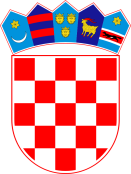 